02-17    Муниципальное образовательное бюджетное учреждение  «Землянская основная общеобразовательная школа» Утверждаю              _29.08.17_____________Директор школы:   _______________  О.В. Семенова Утверждено на заседании педагогического советаПротокол №__1_от _29.08.2017г.Рассмотрено на МО учителей-предметниковПротокол №_28__от _____09____2017г._____ Руководитель МО:  _______________ Н.И. ЮроваСогласовано _______28.08.17__________ЗД по УВР:_______________ С.В. Некрасова Рабочая программапо русскому языкудля 9 классана 2017-2018 учебный годСоставитель:Юрова Наталия Ивановна, первая кв. категория, стаж работы - 18 летс. Землянка2017 годПояснительная запискаНастоящая рабочая программа по русскому языку для IX класса рассчитана на изучение русского языка на базовом уровне. Программа детализирует и раскрывает содержание Федерального компонента государственного образовательного стандарта 2004 г., определяет общую стратегию обучения, воспитания и развития учащихся средствами учебного предмета в соответствии с целями изучения русского языка, которые определены Федеральным компонентом государственного образовательного стандарта.Данная программа ориентирована на содержание авторской программы, на учебник, обеспечивающий ее реализацию, на особенности учащихся  данного класса  и разработана на основе следующей нормативно-правовой базы:Федеральный закон от 29.12.2012 г. № 273-03 «Об образовании в Российской Федерации» (с изменениями, внесенными Федеральными законами от 04.06.2014 г. № 145-ФЗ. от 06.04.2015 г. № 68-ФЗ) // http://www.consultant.ru/; http://www.garant.ru/Приказ Министерства образования и науки Российской Федерации от 31.03.2014г. №253 «Об утверждении Федерального перечня учебников, рекомендуемых использованию при реализации имеющих государственную аккредитации образовательных программ начального общего, основного общего, среднего общего образования» (в ред. Приказов Минобрнауки России от 08.06.2015 г. № 576. от 28.12.2015 г. № 1529, от 26.01.2016 г. №38) // http://www.consultant.ru/; http ://www. garant. ru/ Приказ Минтруда России от 18.10.2013 г. № 544н (с изменениями от 25.12.2014 г.) «Об утверждении профессионального стандарта «Педагог (педагогическая деятельность в сфере дошкольного, начального общего, основного общего, среднего общего образования) (воспитатель, учитель)» (Зарегистрировано в Минюсте России 06.12.2013 г. № 30550) // http://www.consultant.ru/; http://www.garant.ru/ Приказ Минздравсоцразвития Российской Федерации от 26.08.2010 г. №761н «Об утверждении квалификационных характеристиках должностей работников образованияПриказ Министерства образования и науки Российской Федерации от 30.08.2013 г. № 1015 (ред. от 28.05.2014 г.) «Об утверждении Порядка организации и осуществления образовательной деятельности по основным общеобразовательным программам - образовательным программам начального общего, основного общего и среднего общего образования» (Зарегистрировано в Минюсте России 01.10.2013 г. № 30067)// http://www.consultant.ru/; http://www.garant.ru/Постановление Главного государственного санитарного врача Российской Федерации от 29.12.2010 № 189 (ред. от 25.12.2013 г.) «Об утверждении СанПиН 2.4.2.2821-10 «Санитарно-эпидемиологические требования к условиям и организации обучения в общеобразовательных учреждениях» (Зарегистрировано в Минюсте России 03.03.2011 г. № 19993), (в ред. Изменений № 1, утв. Постановлением Главного государственного санитарного врача Российской Федерации от 29.06.2011 г. № 85, Изменений № 2. утв. Постановлением Главного государственного санитарного врачаРоссийской Федерации от 25.12.2013 г. № 72, Изменений № 3, утв. Постановлением Главного государственного санитарного врача РФ от 24.11.2015 г. № 81) // http://www.consultant.ru/; http://www.garant.ru/Приказ Министерства образования и науки Российской Федерации от 14.12.2009 г. №729 (ред. от 16.01.2012 г.) «Об утверждении перечня организаций, осуществляющих издание учебных пособий, которые допускаются к использованию в образовательном процессе в имеющих государственную аккредитацию и реализующих образовательные программы общего образования образовательных учреждениях» (Зарегистрировано в Минюсте РФ 15.01.2010 г. № 15987) // http://www.consultant.ru/;http://www.garant.ru/Учебного плана муниципального общеобразовательного  бюджетного учреждения «Землянская основная общеобразовательная школа» (педсовет, протокол №1 от 29.08.2017ода).  основной образовательной программы муниципального общеобразовательного  бюджетного учреждения «Землянская основная общеобразовательная школа» (педсовет, протокол №1 от 29.08.2017 года)- приказ от 13.08.2014 № 01-21/1063 (в ред. от 06.08.2015 № 01-21/1742) «Об утверждении регионального базисного учебного плана и примерных учебных планов для общеобразовательных организаций Оренбургской области»; Приказ МООО от 06.08.2015 № 01-21/1742 «О внесении изменений в приказ министерства образования Оренбургской области от 13.08.2014 № 01-21/1063»Приказа №1089 от 05.03.2004 Минобразования РФ» Об утверждении Федерального компонента государственных стандартов начального общего, основного и среднего (полного) общего образования»;   приказ Министерства образования и науки Российской Федерации от 9.03.2014 № 1312 «Об утверждении федерального базисного учебного плана и примерных учебных планов для образовательных учреждений Российской Федерации, реализующих программы общего образования»;Приказ Министерства образования и науки Российской Федерации от 07.07.2005 г. №03-126 «О примерных программах по учебным предметам федерального базисного учебного плана» // http://www.eonsultant.ru/ Приказ Министерства образования и науки Российской Федерации от17.12.2010 г. № 1897 (в ред. Приказов Минобрнауки России от 29.12.2014 г. № 1644, от 31.12.2015 г.№1577) «Об утверждении федерального государственного образовательного стандарта основного общего образования» (Зарегистрирован Минюстом России 01.02.2011г. №19644)//http://www.consultant.ru/;http://www.garant.ru/Приказ Министерства образования Оренбургской области от 27.07.2016 № 01-21/1987 «О формировании учебных планов образовательных организаций Оренбургской области в 2016-2017 учебном годАвторская программа по русскому языку к УМК В. В. Бабайцевой и др. для 5-9 классов, опубликованной  в сборнике Программы для общеобразовательных учреждений: Русский язык. 5 – 9 кл., 10-11 кл./ сост. Е. И. Харитонова - М.: Дрофа,  УМК Бабайцевой В. В. («Русский язык. Теория. 5-9»  М.: Дрофа,  2011год, «Русский язык. Практика. 9 класс» М.: Дрофа,  2016 год., «Русская речь. 9 класс» М.: Дрофа, 2016 год  (рекомендованных Министерством образования РФ).Общая характеристика учебного предметаИзучение русского языка на ступени основного общего образования направлено на достижение следующих целей:воспитание гражданственности и патриотизма, любви к русскому языку; сознательного отношения к языку как духовной ценности, средству общения и получения знаний в разных сферах человеческой деятельности; развитие речевой и мыслительной деятельности; коммуникативных умений и навыков, обеспечивающих свободное владение русским литературным языком в разных сферах и ситуациях общения; готовности и способности к речевому взаимодействию и взаимопониманию; потребности в речевом самосовершенствовании;освоение знаний о русском языке, его устройстве и функционировании в различных сферах и ситуациях общения; стилистических ресурсах, основных нормах русского литературного языка и речевого этикета; обогащение словарного запаса и расширение круга используемых грамматических средств;формирование умений опознавать, анализировать, классифицировать языковые факты, оценивать их с точки зрения нормативности, соответствия сфере и ситуации общения; осуществлять информационный поиск, извлекать и преобразовывать необходимую информацию;применение полученных знаний и умений в собственной речевой практике.Достижение указанных целей осуществляется в процессе формирования и развития коммуникативной, языковой и лингвистической (языковедческой), культуроведческой компетенций.Коммуникативная компетенция – овладение всеми видами речевой деятельности и основами культуры устной и письменной речи, умениями и навыками использования языка в различных сферах и ситуациях общения, соответствующих опыту, интересам, психологическим особенностям учащихся основной школы на разных ее этапах (V-VII, VIII-IX классы).Языковая и лингвистическая (языковедческая) компетенции – освоение знаний о языке как знаковой системе и общественном явлении, его устройстве, развитии и функционировании; общих сведений о лингвистике как науке и ученых-русистах; овладение основными нормами русского литературного языка, обогащение словарного запаса и грамматического строя речи учащихся; формирование способности к анализу и оценке языковых явлений и фактов; умение пользоваться различными лингвистическими словарями.Культуроведческая компетенция – осознание языка как формы выражения национальной культуры, взаимосвязи языка и истории народа, национально-культурной специфики русского языка, владение нормами русского речевого этикета, культурой межнационального общения.Учебный предмет «Русский язык» в образовательных учреждениях с русским языком обучения выполняет цели, обусловленные ролью родного языка в развитии и воспитании личности ребенка, а также ролью родного языка в усвоении всех изучаемых в школе учебных предметов.На основании требований Федерального компонента государственного образовательного стандарта 2004 г. в содержании календарно-тематического планирования предполагается реализовать актуальные в настоящее время компетентностный, личностно-ориентированный, деятельностный подходы, которые определяют задачи обучения:приобретение знаний о языке как знаковой системе и общественном явлении, его устройстве, развитии и функционировании;овладение умениями и навыками использования языка в различных сферах и ситуациях общения, основными нормами русского литературного языка;формирование способностей к анализу и оценке языковых явлений и фактов; умение пользоваться различными лингвистическими словарями; совершенствование умений и навыков письменной речи;освоение компетенций - коммуникативной, языковедческой и культуроведческой.При этом под компетенцией понимается сумма знаний, умений и личностных качеств, которые позволяют человеку совершать различные действия, в том числе и речевые.В процессе изучения русского языка на базовом уровне совершенствуются и развиваются следующие общеучебные умения:коммуникативные (владение всеми видами речевой деятельности и основой культуры устной и письменной речи);информационные (умение осуществлять библиографический поиск, извлекать информацию, умение работать с текстом);организационные (умение формулировать цель деятельности, планировать и осуществлять ее). В результате изучения русского языка ученик должен знать/понимать:роль русского языка как национального языка русского народа, государственного языка Российской Федерации и средства межнационального общения;смысл понятий: речь устная и письменная; монолог, диалог; сфера и ситуация речевого общения;основные признаки разговорной речи, научного, публицистического, официально-делового стилей, языка художественной литературы;особенности основных жанров научного, публицистического, официально-делового стилей и разговорной речи;признаки текста и его функционально-смысловых типов (повествования, описания, рассуждения); основные единицы языка, их признаки;основные нормы русского литературного языка (орфоэпические, лексические, грамматические, орфографические, пунктуационные); нормы речевого этикета;уметь:различать разговорную речь, научный, публицистический, официально-деловой стили, язык художественной литературы;определять тему, основную мысль текста, функционально-смысловой тип и стиль речи; анализировать структуру и языковые особенности текста;опознавать языковые единицы, проводить различные виды их анализа;объяснять с помощью словаря значение слов с национально-культурным компонентом;аудирование и чтениеадекватно понимать информацию устного и письменного сообщения (цель, тему, основную и дополнительную, явную и скрытую информацию);читать тексты разных стилей и жанров; владеть разными видами чтения (изучающим, ознакомительным, просмотровым);извлекать информацию из различных источников, включая средства массовой информации; свободно пользоваться лингвистическими словарями, справочной литературой;говорение и письмо:воспроизводить текст с заданной степенью свернутости (план, пересказ, изложение, конспект);создавать тексты различных стилей и жанров (отзыв, аннотацию, реферат, выступление, письмо, расписку, заявление);осуществлять выбор и организацию языковых средств в соответствии с темой, целями, сферой и ситуацией общения;владеть различными видами монолога (повествование, описание, рассуждение) и диалога (побуждение к действию, обмен мнениями, установление и регулирование межличностных отношений);свободно, правильно излагать свои мысли в устной и письменной форме, соблюдать нормы построения текста (логичность, последовательность, связность, соответствие теме и др.); адекватно выражать свое отношение к фактам и явлениям окружающей действительности, к прочитанному, услышанному, увиденному;соблюдать в практике речевого общения основные произносительные, лексические, грамматические нормы современного русского литературного языка;соблюдать в практике письма основные правила орфографии и пунктуации;соблюдать нормы русского речевого этикета; уместно использовать паралингвистические (внеязыковые) средства общения;осуществлять речевой самоконтроль; оценивать свою речь с точки зрения её правильности, находить грамматические и речевые ошибки, недочеты, исправлять их; совершенствовать и редактировать собственные тексты;использовать приобретенные знания и умения в практической деятельности и повседневной жизни для:осознания роли родного языка в развитии интеллектуальных и творческих способностей личности; значения родного языка в жизни человека и общества;развития речевой культуры, бережного и сознательного отношения к родному языку, сохранения чистоты русского языка как явления культуры;удовлетворения коммуникативных потребностей в учебных, бытовых, социально-
культурных ситуациях общения;увеличения словарного запаса; расширения круга используемых грамматических средств; развития способности к самооценке на основе наблюдения за собственной речью;использования родного языка как средства получения знаний по другим учебным предметам и продолжения образования.В результате освоения содержания основного общего образования учащийся получает возможность совершенствовать и расширить круг общих учебных умений, навыков и способов деятельности. Овладение общими умениями, навыками, способами деятельности как существенными элементами культуры является необходимым условием развития и социализации школьников. Познавательная деятельность Использование для познания окружающего мира различных методов (наблюдение, измерение, опыт, эксперимент, моделирование и др.). Определение структуры объекта познания, поиск и выделение значимых функциональных связей и отношений между частями целого. Умение разделять процессы на этапы, звенья; выделение характерных причинно-следственных связей. Определение адекватных способов решения учебной задачи на основе заданных алгоритмов. Комбинирование известных алгоритмов деятельности в ситуациях, не предполагающих стандартное применение одного из них. Сравнение, сопоставление, классификация, ранжирование объектов по одному или нескольким предложенным основаниям, критериям. Умение различать факт, мнение, доказательство, гипотезу, аксиому.Исследование несложных практических ситуаций, выдвижение предположений, понимание необходимости их проверки на практике. Использование практических и лабораторных работ, несложных экспериментов для доказательства выдвигаемых предположений; описание результатов этих работ. Творческое решение учебных и практических задач: умение мотивированно отказываться от образца, искать оригинальные решения; самостоятельное выполнение различных творческих работ; участие в проектной деятельности. Информационно-коммуникативная деятельность Адекватное восприятие устной речи и способность передавать содержание прослушанного текста в сжатом или развернутом виде в соответствии с целью учебного задания.Осознанное беглое чтение текстов различных стилей и жанров, проведение информационно-смыслового анализа текста. Использование различных видов чтения (ознакомительное, просмотровое, поисковое и др.). Владение монологической и диалогической речью. Умение вступать в речевое общение, участвовать в диалоге (понимать точку зрения собеседника, признавать право на иное мнение). Создание письменных высказываний, адекватно передающих прослушанную и прочитанную информацию с заданной степенью свернутости (кратко, выборочно, полно). Составление плана, тезисов, конспекта. Приведение примеров, подбор аргументов, формулирование выводов. Отражение в устной или письменной форме результатов своей деятельности.Умение перефразировать мысль (объяснять «иными словами»). Выбор и использование выразительных средств языка и знаковых систем (текст, таблица, схема, аудиовизуальный ряд и др.) в соответствии с коммуникативной задачей, сферой и ситуацией общения. Использование для решения познавательных и коммуникативных задач различных источников информации, включая энциклопедии, словари, Интернет-ресурсы и другие базы данных. Рефлексивная деятельностьСамостоятельная организация учебной деятельности (постановка цели, планирование, определение оптимального соотношения цели и средств и др.). Владение навыками контроля и оценки своей деятельности, умением предвидеть возможные последствия своих действий. Поиск и устранение причин возникших трудностей. Оценивание своих учебных достижений, поведения, черт своей личности, своего физического и эмоционального состояния. Осознанное определение сферы своих интересов и возможностей. Соблюдение норм поведения в окружающей среде, правил здорового образа жизни.Владение умениями совместной деятельности: согласование и координация деятельности с другими ее участниками; объективное оценивание своего вклада в решение общих задач коллектива; учет особенностей различного ролевого поведения (лидер, подчиненный и др.). Оценивание своей деятельности с точки зрения нравственных, правовых норм, эстетических ценностей. Использование своих прав и выполнение своих обязанностей как гражданина, члена общества и учебного коллектива. Структурные элементы программы Образовательная программа включает следующие структурные элементы: пояснительную записку; тематический план; основное содержание с указанием числа часов, отводимых на изучение учебного предмета; требования к уровню подготовки выпускников; критерии и нормы оценок, список литературы  с перечнем учебно-методического обеспечения. В рабочей программе характеризуются цели и задачи предмета, дается обоснование отбора содержания и общей логики последовательности его изучения, приводится общая характеристика учебного процесса. Тематический план раскрывает основные темы по каждому курсу с указанием количества часов. Основное содержание тем учебного курса изложено в следующей последовательности: название темы, необходимое количество часов, включающей основные вопросы, контрольные работы и работы по развитию речи.        Система уроков сориентирована не столько на передачу готовых знаний, сколько на формирование активной личности, мотивированной к самообразованию, обладающей достаточными навыками к самостоятельному поиску, отбору, анализу и использованию информации. Уровень образованности обучающихся осуществляется по следующим составляющим результата образования: предметно – информационной (знает), ценностно–ориентационной (умеет), деятельностно-коммуникативной (применяет). Результаты обучения представлены в разделе образовательной программы «Требования к уровню подготовки выпускников», которые сформулированы в деятельностной форме и полностью соответствуют стандарту.В программе предусмотрена система форм контроля уровня достижений учащихся и критерии оценки. Контроль знаний, умений и навыков учащихся - важнейший этап учебного процесса, выполняющий обучающую, проверочную, воспитательную и корректирующую функции. В структуре программы проверочные средства находятся в логической связи с содержанием учебного материала. Реализация механизма оценки уровня обученности предполагает систематизацию и обобщение знаний, закрепление умений и навыков; проверку уровня усвоения знаний и овладения умениями и навыками, заданными как планируемые результаты обучения. Они представляются в виде требований к подготовке учащихся. Для контроля уровня достижений учащихся используются такие виды и формы контроля как предварительный, текущий, тематический, итоговый контроль; формы контроля: контрольная работа, дифференцированный индивидуальный письменный опрос, самостоятельная проверочная работа, тестирование, диктант, письменные домашние задания, компьютерный контроль и т.д.), анализ творческих, исследовательских работ, результатов выполнения диагностических заданий учебного пособия или рабочей тетради.             Для текущего тематического контроля и оценки знаний в системе уроков предусмотрены уроки-зачеты, контрольные работы. Курс завершают уроки, позволяющие обобщить и систематизировать знания, а также применить умения, приобретенные при изучении русского языка.Для получения объективной информации о достигнутых учащимися результатах учебной деятельности и степени их соответствия требованиям образовательных стандартов; установления причин повышения или снижения уровня достижений учащихся с целью последующей коррекции образовательного процесса предусмотрен следующий инструментарий: мониторинг учебных достижений в рамках уровневой дифференциации; использование разнообразных форм контроля при итоговой аттестации учащихся, введение компьютерного тестирования; разнообразные способы организации оценочной деятельности учителя и учащихся. Рабочей программой предусмотрена 5-балльная система оценки достижений учащихся.      Общая характеристика учебного процессаС целью достижения качественных результатов  образования в процессе реализации данной образовательной программы по курсу русского языка использованы:Формы обучения –  урок, типы которого могут быть: уроки усвоения новой учебной информации; уроки формирования практических умений и навыков учащихся; уроки совершенствования и знаний, умений и навыков; уроки обобщения и систематизации знаний, умений и навыков; уроки проверки и оценки знаний, умений и навыков учащихся; помимо этого в программе предусмотрены такие виды учебных занятий как лекции, семинарские занятия, практикумы, конференции, игры, тренинги.Технологии образования – интеграция традиционной, модульной, игровой, компьютерной технологий, развивающего и личностно-ориентированного обучения, индивидуальная работа, работа в малых группах, в парах, исследовательская работа, здоровьесберегающие технологии, технология сотрудничества и т.д. Основные методы, используемые в различных сочетаниях:1.  Объяснительно – иллюстративный, 2.  Частично – поисковый, 3.  Исследовательский метод,4.  Метод проблемного изучения материала. Формы организации работы учащихся:1.Индивидуальная.2.Коллективная:- фронтальная;- парная;- групповая.Виды деятельности учащихся:оценивание устных и письменных высказываний/текстов с точки зрения языкового оформления, уместности, эффективности достижения поставленных коммуникативных задач;взаиморецензирование;анализ языковых единиц с точки зрения правильности, точности и уместности их употребления;разные виды разбора (фонетический,  лексический,  словообразовательный,     морфологический,     синтаксический,     лингвистический,     лексико-фразеологический, речеведческий);разные виды чтения в зависимости от коммуникативной задачи и характера текста:  просмотровое,  ознакомительное,  изучающее, ознакомительно-изучающее, ознакомительно-реферативное и др;аудирование;информационная переработка устного и письменного текста:составление плана текста;	пересказ текста по плану;пересказ текста с использованием цитат; переложение текста; продолжение текста; составление тезисов;создание устных высказываний различных типов и жанров в учебно-научной,   социально-культурной и деловой сферах общения, с учётом основных орфоэпических, лексических, грамматических норм современного русского литературного языка, применяемых в практике речевого общения;участие в дискуссии;работа   с   различными   информационными   источниками:   учебно-
научными текстами, справочной литературой, средствами массовой информации
(в том числе представленных в электронном виде), конспектирование;различные виды разбора (фонетический, морфологический, лексический,    словообразовательный,     синтаксический,     лингвистический,     лексико-
фразеологический);виды работ, связанные с анализом текста, с его переработкой (целенаправленные выписки, составление плана, тезисов, конспекта);изложения на основе текстов типа описания, рассуждения.сочиненияМетоды мониторинга знаний и умений учащихся:тесты, контрольные работы, устный опрос, творческие работы (рефераты, проекты, презентации) и т.д.Отбор содержания    Образовательная программа  по русскому языку, разработанная на основе программы В. В. Бабайцевой, изменений в количестве часов на изучение отдельных тем не содержит. В программе отсутствуют структурные перестановки порядка изучения тем, расширение содержания учебного материала.  Программа В. В. Бабайцевой обеспечивает реализацию Федерального компонента государственных стандартов основного общего образования первого поколения.     Содержание обучения ориентировано на развитие личности ученика, воспитание культурного человека, владеющего нормами литературного языка, способного выражать свои мысли и чувства в устной и письменной форме, соблюдать этические нормы общения.              Реализация календарно-тематического плана обеспечивает освоение общеучебных умений и компетенций в рамках информационно-коммуникативной деятельности,  в том числе способностей передавать содержание текста в сжатом или развернутом виде в соответствии с целью учебного задания, использовать различные виды чтения (ознакомительное, просмотровое, поисковое и др.), создавать письменные высказывания, адекватно передающие прослушанную и прочитанную информацию с заданной степенью свернутости (кратко, выборочно, полно), составлять план, выполнять творческие и исследовательские задания.Обоснование выбора учебно-методического комплектаС целью сохранения единого образовательного пространства и обеспечения учащихся учебниками в соответствии с Федеральным Законом от 29.12. 2012  № 273-ФЗ «Об образовании в Российской Федерации», приказом  Министерства образования и науки Российской Федерации от 31.03.2014 г. №253 « Об утверждении  федеральных перечней учебников, рекомендованных (допущенных) к использованию в общеобразовательном процессе в образовательных учреждениях, реализующих образовательные программы общего образования и имеющих государственную аккредитацию», учебным планом ОУ решено использовать УМК Бабайцевой В. В. и др., которому соответствует следующая программа:Программа для общеобразовательных учреждений. Русский язык. 5 – 9 кл./ авт. В.В. Бабайцева, А.Ю. Купалова, Е.И. Никитина, А. П. Еремеева и др. – М. : Дрофа, 2008.  В связи с тем, что предлагаемый УМК характеризуется своими содержательными и методическими особенностями,  обучение школьников с 5-го по 9-й класс организуется по учебникам одной содержательной линии. Программа реализуется с использованием учебного комплекса: «Русский язык. Теория», «Русский язык. Практика», «Русская речь». В учебнике «Русский язык. Теория» излагаются сведения о языке, предназначенные для изучения в 5-9 классах. В течение пяти лет обучения книга остается в пользовании ученика. Основной принцип, определяющий содержание книги, - системное изложение теории, что для формирования практических умений и навыков является более прочной базой, чем раздробленные сведения из разных разделов науки о языке. Данный тип учебника выполняет как учебную, так и справочную функцию. Он используется не только при изучении нового материала, но и при повторении, при подготовке к зачетным работам, к экзаменам и т. д. Такой тип учебника способствует формированию у учащихся познавательной самостоятельности, умений работать с учебной литературой, пользоваться разными видами чтения. Книга «Русский язык. Практика» обеспечивает усвоение учащимися знаний о языке, способов оперирования ими, формирование и совершенствование умений правильно и целесообразно пользоваться ресурсами родного языка в устной и письменной форме. Важное значение, наряду с упражнениями, предполагающими репродуктивную деятельность, придается задачам, вызывающим активизацию познавательной деятельности учащихся, развивающим мышление, формирующим интерес к изучению родного языка и совершенствованию речи. Третий компонент учебного комплекса – «Pycская речь» (для каждого класса) предлагает систему работы по развитию связной речи: задачи и упражнения опираются на речеведческие понятия и правила речевого поведения, что способствует осознанному совершенствованию устной и письменной речи учащихся, повышению культуры речевого общения. Такое построение курса методически оправдано, так как позволяет органически сочетать изучение нового с повторением ранее изученного, усилить речевую направленность курса, более равномерно распределить учебный материал по годам обучения, а также больше внимания уделить повторению пунктуационного и орфографического материала.Все компоненты учебного комплекса тесно связаны между собой (представляют единый учебник в трех частях) и в совокупности способствуют решению задач обучения русскому языку в школе. Программа содержит в основном традиционные для школы разделы и понятия, поэтому в процессе преподавания русского языка по учебному комплексу могут быть использованы различные дидактические материалы. Согласно действующему в школе учебному плану в 9 классе предполагается обучение в объеме 68 час (2 часа в неделю в течение 34 учебных недель), из них – 15 часов на развитие речи. 
В соответствии с этим реализуется типовая программа по русскому языку для общеобразовательных учреждений под редакцией В.В. Бабайцевой.На основании примерных программ Минобрнауки РФ, содержащих требования к минимальному объему содержания образования по русскому языку и с учетом направленности в 9 классе реализуется программа  базового  уровня. С учетом  специфики класса выстроена система учебных занятий (уроков).Девятый класс – это особый этап изучения родного языка в основной школе. Именно на этом, завершающем, этапе обучения предстоит большая работа: ранее изученное должно быть включено в систему новых связей, которые откроются ученикам при изучении синтаксиса сложного предложения. Поэтому все разделы, указанные в программе, неразрывно взаимосвязаны или интегрированы. Так, при обучении синтаксису сложного предложения учащиеся не только получают соответствующие знания и овладевают необходимыми умениями и навыками, но и совершенствуют все виды речевой деятельности, различные коммуникативные навыки, а также углубляют представление о родном языке как национально-культурном феномене. Таким образом, процессы осознания языковой системы и личный опыт использования языка в определенных условиях, ситуациях общения оказываются неразрывно связанными друг с другом.  Планирование тем и структуры уроков направлено на подготовку девятиклассников к ГИА. С этой целью уроки развития речи ориентированы на формирование умения писать полные и сжатые изложения, сочинения на лингвистические темы. Работа над сочинениями будет проводиться непосредственно после изучения соответствующих тем, чтобы учащиеся могли, используя полученные знания применить при написании сочинений. Так как количество часов, отведённое на изучение русского языка в IX классе, недостаточно для подготовки учащихся к успешной сдаче ГИА, основная работа будет проводиться на консультативных занятиях «Подготовка к ГИА».Стандарт ориентирован на воспитание школьника — гражданина и патриота России, развитие духовно-нравственного мира школьника, его национального самосознания. Эти положения нашли отражение в содержании уроков.
Рабочая программа предусматривает разные варианты дидактико-технологического обеспечения учебного процесса. В частности: 
В 9  классе (базовый уровень) дидактико-технологическое оснащение включает:тестовые задания;таблицы; материалы для итогового и промежуточного контроля; Для информационно-компьютерной поддержки учебного процесса предполагается использование следующих программно-педагогических средств, реализуемых с помощью компьютера: электронный репетитор Русский язык (система обучающих тестов); репетитор по русскому языку (Кирилла и Мефодия); репетитор Русский язык (весь школьный курс); обучающая программа «Фраза»;учебные презентации по различным темам.  содержание курсаСОДЕРЖАНИЕ, ОБЕСПЕЧИВАЮЩЕЕ ФОРМИРОВАНИЕ
КОММУНИКАТИВНОЙ КОМПЕТЕНЦИИРечевое общение. Речь устная и письменная, монологическая и диалогическая.Сферы и ситуации речевого общения. Функциональные разновидности языка1. Основные особенности разговорной речи, функциональных стилей (научного, публицистического, официально-делового), языка художественной литературы.Основные жанры разговорной речи (рассказ, беседа, спор), научного (отзыв, реферат, выступление, доклад, статья, рецензия), публицистического (выступление, статья, интервью, очерк), официально-делового (расписка, доверенность, заявление, резюме) стилей.Культура речи. Критерии культуры речи. Понятие о культуре речи. Нормативность, уместность, эффективность, соответствие нормам речевого поведения – основные составляющие культуры речи. Выбор и организация языковых средств в соответствии со сферой, ситуацией и условиями речевого общения как необходимое условие достижения нормативности, эффективности, этичности речевого общения.Текст как продукт речевой деятельности. Функционально-смысловые типы текста. Повествование, описание, рассуждение; их признаки. Структура текста.Основные виды информационной переработки текста: план, конспект, аннотация. Анализ текста с точки зрения его темы, основной мысли; основной и дополнительной, явной и скрытой информации; структуры, принадлежности к функционально-смысловому типу, определенной функциональной разновидности языка.Овладение основными видами речевой деятельности: аудированием (слушанием), чтением, говорением, письмом.Адекватное восприятие устной и письменной речи в соответствии с ситуацией и сферой речевого общения. Овладение различными видами чтения (ознакомительным, изучающим, просмотровым), приемами работы с учебной книгой и другими информационными источниками, включая СМИ и ресурсы Интернета.Создание устных монологических и диалогических высказываний на актуальные социально-культурные, нравственно-этические, бытовые, учебные темы в соответствии с целями, сферой и ситуацией общения.Изложение содержания прослушанного или прочитанного текста (подробное, сжатое, выборочное). Написание сочинений; создание текстов разных стилей и жанров: тезисов, конспекта, отзыва, рецензии, аннотации; письма; расписки, доверенности, заявления.Функциональные разновидности языкаФункциональные стили: публицистический, официально-деловой.Сфера употребления, типичные ситуации речевого общения, задачи речи, языковые средства, характерные для публицистического, официально-делового стилей. Основные жанры публицистического (выступление, статья, интервью, очерк), официально-делового (расписка, доверенность, заявление, резюме) стилей.СОДЕРЖАНИЕ, ОБЕСПЕЧИВАЮЩЕЕ ФОРМИРОВАНИЕ
языковОЙ и ЛингвистическОЙ (языковедческОЙ)
КОМПЕТЕНЦИЙОбщие сведения о русском языке Наука о русском языке, ее основные разделы. Краткие сведения о выдающихся отечественных лингвистах.Русский язык – один из богатейших языков мира.Понятие о литературном языке. Русский литературный язык – основа национального русского языка. Литературный язык как основа русской художественной литературы. Русский язык – язык русской художественной литературы. Понятие о русском литературном языке и его нормах. Русский язык как развивающееся явление. Лексические и фразеологические новации последних лет.Нормированность (наличие норм) – основная отличительная особенность русского литературного языка. Языковая норма и ее признаки. Виды норм русского литературного языка: орфоэпические, лексические, морфологические, синтаксические, стилистические и правописные (орфографические и пунктуационные).Словарь как вид справочной литературы. Словари лингвистические и нелингвистические. Основные виды лингвистических словарей: толковые, этимологические, орфографические, орфоэпические, морфемные и словообразовательные, словари синонимов, антонимов, фразеологические словари.Система языкаФонетика. ОрфоэпияОсновные средства звуковой стороны речи: звуки речи, слог, ударение, интонация.Система гласных и согласных звуков. Изменение звуков в речевом потоке. Соотношение звука и буквы. Фонетическая транскрипция.Основные орфоэпические нормы русского литературного языка.Связь фонетики с графикой и орфографией.Основные выразительные средства фонетики.Нормы произношения слов и интонирования предложений. Оценка собственной и чужой речи с точки зрения орфоэпических норм.Применение знаний и умений по фонетике в практике правописания.Морфемика (состав слова) и словообразованиеМорфема – минимальная значимая единица языка. Виды морфем: корень, приставка, суффикс, окончание. Основа слова. Чередование звуков в морфемах. Основные способы образования слов.Основные выразительные средства словообразования.Применение знаний и умений по морфемике и словообразованию в практике правописания.Лексика и фразеологияСлово – основная единица языка.Лексическое значение слова. Однозначные и многозначные слова; прямое и переносное значения слова.Синонимы. Антонимы. Омонимы.Стилистически окрашенная лексика русского языка.Исконно русские и заимствованные слова.Лексика общеупотребительная и лексика ограниченного употребления.Фразеологизмы; их значение и употребление. Понятие об этимологии как науке о происхождении слов и фразеологизмов.Основные лексические нормы современного русского литературного языка.Основные выразительные средства лексики и фразеологии.Оценка своей и чужой речи с точки зрения точного, уместного и выразительного словоупотребления.МорфологияСистема частей речи в русском языке.Самостоятельные части речи, их грамматическое значение, морфологические признаки, синтаксическая роль.Служебные части речи.Междометия и звукоподражательные слова.Основные морфологические нормы русского литературного языка.Основные выразительные средства морфологии. Применение знаний и умений по морфологии в практике правописания.СинтаксисСловосочетание и предложение как основные единицы синтаксиса.Синтаксические связи слов в словосочетании и предложении. Виды предложений по цели высказывания и эмоциональной окраске.Грамматическая (предикативная) основа предложения. Предложения простые и сложные.Главные и второстепенные члены предложения и способы их выражения.Предложения двусоставные и односоставные, распространенные и нераспространенные, полные и неполные.Однородные члены предложения. Обособленные члены предложения.Обращения. Вводные, вставные слова и конструкции.Предложения сложносочиненные, сложноподчиненные, бессоюзные.Сложные предложения с различными видами связи.Способы передачи чужой речи.Текст. Смысловые части и основные средства связи между ними.Основные синтаксические нормы современного русского литературного языка.Основные выразительные средства синтаксиса.Применение знаний и умений по синтаксису в практике правописания.Правописание: орфография и пунктуацияОрфографияПравописание гласных и согласных в составе морфем.Правописание Ъ и Ь.Слитные, дефисные и раздельные написания.Прописная и строчная буквы.Перенос слов.Соблюдение основных орфографических норм. Пунктуация Знаки препинания, их функции. Одиночные и парные знаки препинания.Знаки препинания в конце предложения, в простом и в сложном предложениях, при прямой речи, цитировании, диалоге.Сочетание знаков препинания.Грамматика Определение принадлежности слова к определенной части речи по его грамматическим признакам. Применение знаний и умений по морфологии в практике правописания и проведения синтаксического анализа предложения.Соблюдение основных морфологических норм русского литературного языка. содержание, обеспечивающее формирование
языковой и Лингвистической (языковедческой)
компетенцийЯзык и культураОтражение в языке культуры и истории народа. Взаимообогащение языков народов России.Русский речевой этикет. Пословицы, поговорки, афоризмы и крылатые слова.Выявление единиц языка с национально-культурным компонентом значения в произведениях устного народного творчества, в художественной литературе и исторических текстах; объяснение их значения с помощью лингвистических словарей (толковых, этимологических и др.) Русский речевой этикет. Культура межнационального общения.Содержание курса 9 класса (68 ч., из них 15 ч. р.р.)Введение Повторение изученного в 5-8 классах (1ч.)Синтаксис словосочетания и простого предложения.Синтаксис и пунктуация. (1ч.)Сложное предложение. Сложносочиненное предложение (4 ч.)Основные виды сложных предложений. Союзные сложные предложения. Основные группы сложносочиненных предложений по значению и союзам. Знаки препинания в сложносочиненном предложении. Сложносочиненные предложения с общим второстепенным членом. Знаки препинания в ССП.Сложноподчинённое предложение (13 ч.)Строение сложноподчиненных предложений (СПП). Подчинительные союзы и союзные слова в СПП. Указательные слова. Особенности присоединения придаточных предложений к главному. СПП с несколькими придаточными. Виды придаточных предложений.Сложное бессоюзное предложение (4 ч.)Понятие о бессоюзном сложном предложении (БСП). Запятая и точка с запятой в БСП. Двоеточие в БСП. Тире в БСП.Сложные предложения с разными видами связи (3 ч.). Понятие о сложных предложениях с разными видами связи. Запятая при стечении сочинительных и подчинительных союзов.Предложения с чужой речью (4 ч.)Способы передачи чужой речи. Предложения с прямой речью. Предложения с косвенной речью. Цитаты и способы цитирования.Общие сведения о языке (3ч.)Язык как развивающееся явление.Обобщение и систематизация изученного в 5-9 классах (14ч.)Фонетика. Графика. Орфография. Морфология и орфография. Пунктуация. Синтаксис.Уроков развития речи (15 ч.)Раздел «Учебно-тематическое планирование» Календарно-тематическое планированиеУчебно-методическое обеспечение программыТематическое планирование по русскому языку и развитию речи составлено по учебно-методическому комплекту:Бабайцева, В. В. Русский язык. Теория. 5-9 классы / В. В. Бабайцева, Л. Д. Чеснокова. -М.: Дрофа, 2012.Никитина, Е. И. Русский язык. Русская речь. 9  класс / Е. И. Никитина. - М.: Дрофа, 2016.Пичугов, Ю. С. Русский язык. Практика. 9 класс / Ю. С. Пичугов. - М.: Дрофа, 2016.Учебно-методический комплект дополняет литература, используемая при реализации данной программы:Поурочное планирование: к учебному комплексу под ред. В.В.Бабайцевой: Русский язык. Теория, Русский язык. Практика, Русская речь. 7-9 классы/ Купалова А.Ю. и другие. - Волгоград, изд. «Учитель», 2011.Бабайцева, В. В. Русский язык. 9 класс: рабочая тетрадь / В. В. Бабайцева, М. И. Сергиенко-М.: Дрофа, 2013.Никитина, Е. И. Уроки развития речи. 9 класс / Е. И. Никитина. - М.: Дрофа, 2013.Тимошенко Т. Е. Работаем над текстом. Часть С. – М.: Дрофа, 2009.Поникарова Л. А. Русский язык. Морфология в табл. и заданиях. – М.: Просвещение, 2007.Иссерс О. С. Тесты. Русский язык. Все разделы школьного курса. 8-9 классы. – М.: Дрофа, 2005.Граник. Г. Г. Дидактические карточки-задания: пунктуация: 5-9 классы: в 2-х частях. – М.: ООО «издательство Астрель», 2003.Львова С. И. Практикум по русскому языку. – М.: Просвещение, 2008.Соловьева Н. Н. Карточки для дифференцированного контроля знаний. 9 класс. М.: Материк-Альфа, 2002.Сиднева И. В. Карточки для проверки орфографии и пунктуации. 5-11 классы.- М.: АРКТИ, 2002.Соловьева Г. И. Уроки русского языка и словесности. – М.: Дрофа, 2003.Пирогова Л. И. Сборник словесных игр: Приятное с полезным. – М.: Школьная Пресса, 2004.Ермоленко Т. И. Поурочные планы по учебному комплексу В. В. Бабайцевой. – Волгоград: Учитель, 2005.Соловьева Н.И. Русский язык в задачах и играх. - М.: Материк-Альфа, 2000Крамаренко Н.О. Нетрадиционные уроки по русскому языку. 5-9 классы. _ Волгоград: Учитель, 2003.Егораева Н.В. Контрольно-измерительные материалы. Русский язык: 9 класс. – М.: ВАКО, 2011.Малюшкин А.Б. Комплексный анализ текста. Рабочая тетрадь 9 класс. – М.: ТЦ Сфера, 2012.Павлова Т.И., Ранеева Н.А. .Практика успешного написания сочинения-рассуждения: рабочая тетрадь по русскому языку. 5-8 классы. – Ростов н/Д: Легион, 2012.Павлова Т. И., Гунина Л.Г. .Практика формирования лингвистических знаний в 5-8 классах. – Ростов н/Д: Легион, 2012.МультимедиаТренажёр «Фраза»Ресурсы сайта ФЦИОРРесурсы ЕКЦОРМультимедиа-комплект «1С: Репетитор. Русский язык»ЦОР к учебнику «Русский язык. 5-9 классы» (автор В.В. Бабайцева)Для подготовки к ГИАЛарионова Л.Г. Русский язык. 9 класс: учебн. пособие для учащихся общеобразоват.  учреждений – М.: Мнемозина, 2010. (ГИА и ЕГЭ: шаг за шагом).Богданова Г.А. Тестовые задания по русскому языку. 9 класс: пособие для учащихся общеобразоват учреждений. – М,: Просвещение, 2013. (Лингвистический тренажёр).Львова С. И. ГИА 2010. Русский язык. Сборник упражнений. 9 класс. – М.,Эксмо, 2012Львова С. И., Замураева Т. И.  ГИА 2010. Русский язык. Тренировочные задания.    9 класс. – М.,Эксмо, 2012  Требования к уровню подготовки учащихся 9 класса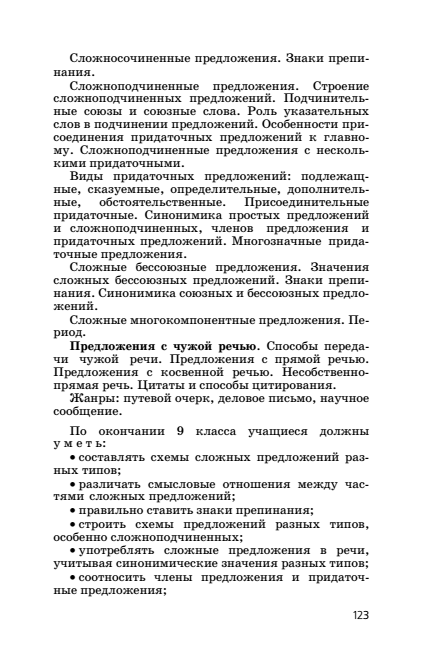 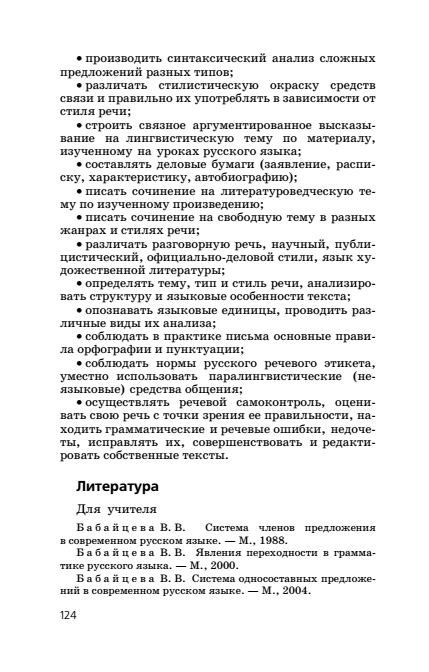 Учащийся должен уметь:производить все виды разборов: фонетический, морфемный и словообразовательный, морфологический, синтаксический, стилистический;по синтаксису: различать изученные виды простых и сложных предложений; составлять разные виды простых и сложных предложений; составлять предложения с чужой речью; производить синтаксический разбор простых и сложных предложений;по связной речи: заменять сложные предложения простыми осложненными, стилистически обоснованно использовать бессоюзные, сложно сочиненные и сложноподчиненные предложения или синонимичные простые осложненные предложения; содержательно и стилистически оправданно использовать различные способы передачи чужой речи,
различные способы цитирования; составлять устные и письменные высказывания типа описания, повествования и рассуждения в разных стилях; писать изложение с дополнительным заданием с использованием разных типов речи; писать изложение с элементами сочинения с использованием разных типов речи; создавать тексты всех стилей и типов
речи, писать доклад на тему школьной программы, составлять тезисы, конспект; писать рецензию, реферат; читать тексты разных стилей и жанров изучающим и ознакомительным чтением; производить полный анализ текста;по орфографии: находить изученные орфограммы в словах и между словами; правильно писать слова с изученными орфограммами; обосновывать выбор написания; находить и исправлять орфографические
ошибки; классифицировать орфограммы по типам и видам; производить орфографический разбор слов; правильно писать изученные в 5-9 классах  классах слова с непроверяемыми орфограммами;по пунктуации: находить смысловые отрезки в предложениях изученных типов и тексте; пунктуационно правильно оформлять предложения изученных типов; обосновывать место и выбор знака препинания; на ходить и исправлять пунктуационные ошибки; классифицировать знаки препинания по их функции; производить пунктуационный разбор предложения.В ходе освоения содержания образования по русскому языку учащиеся овладевают разнообразными способами деятельности, приобретают и совершенствуют опыт:- выполнение различных заданий исследовательского характера;- умение работать самостоятельно, в группе, вместе с классом;- изложение своих мыслей ясно, точно, и грамотно в устной и письменной речи; - поиск, систематизация, анализ и классификация информации, использование разнообразных источников, включая учебную и    справочную литературу, современные информационные технологии.Основными формами контроля знаний и умений обучающихся являются:Диктант (объяснительный, предупредительный, графический, выборочный, распределительный,
словарно-орфографический, с грамматическим заданием (основные виды грамматических разборов: фонетический, морфемный, словообразовательный, морфологический, синтаксический, орфографический, пунктуационный, лексический).Комплексный анализ текста.Сочинение (по данному сюжету, по данному началу, по рисунку, по опорным словам).Изложение (подробное, выборочное, сжатое).Тест.Словарный диктант.Контрольное списывание (осложненное и неосложненное, с условными пояснениями).Устное монологическое высказывание на лингвистическую и свободную тему.Перечень контрольных работНормы оценки знаний, умений и навыков учащихсяОценка устных ответов учащихсяУстный опрос является одним из основных способов учета знаний учащихся по русскому языку. Развернутый ответ ученика должен представлять собой связное, логически последовательное сообщение на определенную тему, показывать его умение применять определения, правила в конкретных случаях.При оценке ответа ученика надо руководствоваться следующими критериями: 1) полнота и правильность ответа; 2) степень осознанности, понимания изученного; 3) языковое оформление ответа.Оценка «5» ставится, если ученик: 1) полно излагает изученный материал, дает правильное определение языковых понятий;2) обнаруживает понимание материала, может обосновать свои суждения, применить знания на практике, привести необходимые примеры не только по учебнику, но и самостоятельно составленные; 3) излагает материал последовательно и правильно с точки зрения норм литературного языка.Оценка «4» ставится, если ученик дает ответ, удовлетворяющий тем же требованиям, что и для оценки «5», но допускает 1—2 ошибки, которые сам же исправляет, и 1—2 недочета в последовательности и языковом оформлении излагаемого.Оценка «3» ставится, если ученик обнаруживает знание и понимание основных положений данной темы, но: 1) излагает материал неполно и допускает неточности в определении понятий или формулировке правил; 2) не умеет достаточно глубоко и доказательно обосновать свои суждения и привести свои примеры; 3) излагает материал непоследовательно и допускает ошибки в языковом оформлении излагаемого.Оценка «2» ставится, если ученик обнаруживает незнание большей части соответствующего раздела изучаемого материала, допускает ошибки в формулировке определений и правил, искажающие их смысл, беспорядочно и неуверенно излагает материал. Оценка «2» отмечает такие недостатки в подготовке ученика, которые являются серьезным препятствием к успешному овладению последующим материалом.Оценка «1» ставится, если ученик обнаруживает полное незнание или непонимание материала.Оценка («5», «4», «3») может ставиться не только за единовременный ответ (когда на проверку подготовки ученика отводится определенное время), но и за рассредоточенный во времени, т. е. за сумму ответов, данных учеником на протяжении урока (выводится поурочный балл), при условии, если в процессе урока не только заслушивались ответы учащегося, но и осуществлялась проверка его умения применять знания на практике.II. Оценка диктантовДиктант — одна из основных форм проверки орфографической и пунктуационной грамотности.Для диктантов целесообразно использовать связные тексты, которые должны отвечать нормам современного литературного языка, быть доступными по содержанию учащимся данного класса.Объем диктанта устанавливается: для 5 класса — 90—100 слов, для 6 класса — 100—110, для 7 класса — 110—120, для 8 класса— 120—150, для 9 класса — 150—170 слов. (При подсчете слов учитываются как самостоятельные, так и служебные слова.)Контрольный словарный диктант проверяет усвоение слов с непроверяемыми и труднопроверяемыми орфограммами. Он может состоять из следующего количества слов: для 5 класса — 15—20, для 6 класса — 20—25, для 7 класса — 25—30, для 8 класса — 30—35, для 9 класса — 35—40.Диктант, имеющий целью проверку подготовки учащихся по определенной теме, должен включать основные орфограммы или пунктограммы этой темы, а также обеспечивать выявление прочности ранее приобретенных навыков. Итоговые диктанты, проводимые в конце четверти и года, проверяют подготовку учащихся, как правило, по всем изученным темам.Для контрольных диктантов следует подбирать такие тексты, в которых изучаемые в данной теме орфограммы и пунктограммы были бы представлены не менее чем 2—3 случаями. Из изученных ранее орфограмм и пунктограмм включаются основные: они должны быть представлены 1—3 случаями. В целом количество проверяемых орфограмм и пунктограмм не должно превышать в 5 классе — 12 различных орфограмм и 2—3 пунктограмм, в 6 классе — 16 различных орфограмм и 3—4 пунктограмм, в 7 классе — 20 различных орфограмм и 4—5 пунктограмм, в 8 классе — 24 различных орфограмм и 10 пунктограмм, в 9 классе — 24 различных орфограмм и 15 пунктограмм.В текст контрольных диктантов могут включаться только те вновь изученные орфограммы, которые в достаточной мере закреплялись (не менее чем на двух-трех предыдущих уроках).В диктантах должно быть: в 5 классе — не более  5 слов,  в 6—7   классах — не более  7 слов, в 8—9 классах — не более 10 различных слов с непроверяемыми и труднопроверяемыми написаниями, правописанию которых ученики специально обучались.До конца первой четверти (а в 5 классе — до конца первого полугодия) сохраняется объем текста, рекомендованный для предыдущего класса.При оценке диктанта исправляются, но не учитываются орфографические и пунктуационные ошибки:в переносе слов;на правила, которые не включены в школьную программу;на еще не изученные правила;в словах с непроверяемыми написаниями, над которыми не проводилась специальная работа;в передаче авторской пунктуации.Исправляются, но не учитываются описки, неправильные написания, искажающие звуковой облик слова, например: «рапотает» (вместо работает), «дулпо» (вместо дупло), «мемля» (вместо земля).При оценке диктантов важно также учитывать характер ошибки. Среди ошибок следует выделять негрубые, т. е. не имеющие существенного значения для характеристики грамотности. При подсчете ошибок две негрубые считаются за одну. К негрубым относятся ошибки:в исключениях из правил;в написании большой буквы в составных собственных наименованиях;в случаях слитного и раздельного написания приставок, в наречиях, образованных от существительных с предлогами, правописание которых не регулируется правилами;в случаях раздельного и слитного написания не с прилагательными и причастиями, выступающими в роли сказуемого;в написании ы и после приставок;в случаях трудного различия не и ни (Куда он  только  не  обращался!  Куда  он  ни  обращался, никто не мог дать ему ответ. Никто иной не...; не кто иной, как; ничто иное не...; не что иное, как и др.);в собственных именах нерусского происхождения;в случаях когда вместо одного знака препинания поставлен другой;в пропуске одного из сочетающихся знаков препинания или в нарушении их последовательности.Необходимо учитывать также повторяемость и однотипность ошибок. Если ошибка повторяется в одном и том же слове или в корне однокоренных слов, то она считается за одну ошибку.Однотипными считаются ошибки на одно правило, если условия выбора правильного написания заключены в грамматических (в армии, в роще; колют, борются) и фонетических (пирожок, сверчок) особенностях данного слова.Не считаются однотипными ошибки на такое правило, в котором для выяснения правильного написания одного слова требуется подобрать другое (опорное) слово или его форму (вода — воды, рот — ротик, грустный — грустить, резкий — резок).Первые три однотипные ошибки считаются за одну ошибку, каждая следующая подобная ошибка учитывается как самостоятельная.Примечание. Если в одном непроверяемом слове допущено 2 ошибки и более, то все они считаются за одну ошибку.При наличии в контрольном диктанте более 5 поправок (исправление неверного написания на верное) оценка снижается на один балл. Отличная оценка не выставляется при наличии 3 исправлений и более.Диктант оценивается одной отметкой.Оценка «5» выставляется за безошибочную работу, а также при наличии в ней 1 негрубой орфографической или  1  негрубой  пунктуационной ошибки.Оценка «4» выставляется при наличии в диктанте 2 орфографических и 2 пунктуационных ошибок, или 1 орфографической и 3 пунктуационных ошибок, или 4 пунктуационных при отсутствии орфографических ошибок. Оценка «4» может выставляться при 3 орфографических ошибках, если среди них есть однотипные.Оценка «3» выставляется за диктант, в котором допущены 4 орфографические и 4 пунктуационные ошибки, или 3 орфографические и 5 пунктуационных ошибок, или 7 пунктуационных ошибок при отсутствии орфографических ошибок. В 5 классе допускается выставление оценки «3» за диктант при 5 орфографических и 4 пунктуационных ошибках. Оценка «3» может быть поставлена также при наличии 6 орфографических и 6 пунктуационных ошибок, если среди тех и других имеются однотипные и негрубые ошибки.Оценка «2» выставляется за диктант, в котором допущено до 7 орфографических и 7 пунктуационных ошибок, или б орфографических и 8 пунктуационных ошибок, 5 орфографических и 9 пунктуационных ошибок, 8 орфографических и 6 пунктуационных ошибок.При большем количестве ошибок диктант оценивается баллом «1».При некоторой вариативности количества ошибок, учитываемых при выставлении оценки за диктант, следует принимать во внимание предел, превышение которого не позволяет выставлять данную оценку. Таким пределом являются для оценки «4» 2 орфографические ошибки, для оценки «3» — 4 орфографические ошибки (для 4 класса — 5 орфографических ошибок), для оценки «2» — 7 орфографических ошибок.В комплексной контрольной работе, состоящей из диктанта и дополнительного (фонетического, лексического, орфографического, грамматического) задания, выставляются две оценки за каждый вид работы.      При оценке выполнения дополнительных заданий рекомендуется руководствоваться следующим. Оценка «5»  ставится, если ученик выполнил все задания верно.Оценка «4» ставится, если ученик выполнил правильно не менее 3/4 заданий.Оценка  «3» ставится за работу, в которой правильно выполнено не менее половины заданий. Оценка «2»  ставится за работу, в которой не выполнено более половины заданий.Оценка «1» ставится, если ученик не выполнил ни одного задания.Примечание. Орфографические и пунктуационные ошибки, допущенные при выполнении дополнительных заданий, учитываются при выведении оценки за диктант.При оценке контрольного словарного диктанта рекомендуется руководствоваться следующим. Оценка   «5»   ставится за диктант, в котором нет ошибок.Оценка   «4»   ставится за диктант, в котором допущено 1—2 ошибки.Оценка «3» ставится за диктант, в котором допущено 3—4 ошибки.Оценка «2» ставится за диктант, в котором допущено до 7 ошибок. При большем количестве ошибок диктант оценивается баллом «1».III. Оценка сочинений и изложенийСочинения и изложения — основные формы проверки умения правильно и последовательно излагать мысли, уровня речевой подготовки учащихся.Сочинения и изложения в 5—9 классах проводятся в соответствии с требованиями раздела программы «Развитие навыков связной речи».Примерный объем текста для подробного изложения: в 5 классе — 100—150 слов, в 6 классе — 150—200, в 7 классе — 200—250, в 8 классе — 250—350, в 9 классе — 350—450 слов.Объем текстов итоговых контрольных подробных изложений в 8 и 9 классах может быть увеличен на 50 слов в связи с тем, что на таких уроках не проводится подготовительная работа.Рекомендуется следующий примерный объем классных сочинений: в 5 классе — 0,5—1,0 страница, в 6 классе— 1,0—1,5, в 7 классе— 1,5—2,0, в 8 классе — 2,0—3,0, в 9 классе — 3,0—4,0.К указанному объему сочинений учитель должен относиться как к примерному, так как объем ученического сочинения зависит от многих обстоятельств, в частности от стиля и жанра сочинения, характера темы и замысла, темпа письма учащихся, их общего развития.С помощью сочинений и изложений проверяются: 1) умение раскрывать тему; 2) умение использовать языковые средства в соответствии со стилем, темой и задачей высказывания; 3) соблюдение языковых норм и правил правописания.Любое сочинение и изложение оценивается двумя отметками: первая ставится за содержание и речевое оформление, вторая — за грамотность, т. е. за соблюдение орфографических, пунктуационных и языковых норм. Обе оценки считаются оценками по русскому языку, за исключением случаев, когда проводится работа, проверяющая знания учащихся по литературе. В этом случае первая оценка (за содержание и речь) считается оценкой по литературе.Содержание сочинения и изложения оценивается по следующим критериям:соответствие работы ученика теме и основной мысли;полнота раскрытия темы;правильность фактического материала;последовательность изложения.При оценке речевого оформления сочинений и изложений учитывается:разнообразие словаря и грамматического строя речи;стилевое единство и выразительность речи;число речевых недочетов.Грамотность оценивается по числу допущенных учеником ошибок — орфографических, пунктуационных и грамматических.Примечания: 1. При оценке сочинения необходимо учитывать самостоятельность, оригинальность замысла ученического сочинения, уровень его композиционного и речевого оформления. Наличие оригинального замысла, его хорошая реализация позволяют повысить первую оценку за сочинение на один балл.Если объем сочинения в полтора-два раза больше указанного в настоящих «Нормах...», то при оценке работы следует исходить из нормативов, увеличенных для отметки «4» на одну, а для отметки «3» на две единицы. Например, при оценке грамотности «4» ставится при 3 орфографических, 2 пунктуационных и 2 грамматических ошибках или при соотношениях: 2—3—2, 2—2—3; «3» ставится при соотношениях: 6—4—4, 4—6—4, 4—4—6. При выставлении оценки «5» превышение объема сочинения не принимается во внимание.Первая оценка (за содержание и речь) не может быть положительной, если не раскрыта тема высказывания, хотя по остальным показателям оно написано удовлетворительно.На оценку сочинения и изложения распространяются положения об однотипных и негрубых ошибках, а также о сделанных учеником исправлениях, приведенные в разделе «Оценка диктантов».IV. Оценка обучающих работОбучающие работы (различные упражнения и диктанты неконтрольного характера) оцениваются более строго, чем контрольные работы.работы, оценки «5» и «4» ставятся только в том случае, когда ученик не допустил ошибок или допустил, но исправил ошибку. При этом выбор одной из оценок при одинаковом уровне грамотности и содержания определяется степенью аккуратности записи, подчеркиваний и других особенностей оформления, а также наличием или отсутствием описок. В работе, превышающей по количеству слов объем диктантов для данного класса, для оценки «4» допустимо и 2 исправления ошибок.Первая и вторая работа, как классная, так и домашняя, при закреплении определенного умения или навыка проверяется, но по усмотрению учителя может не оцениваться.Самостоятельные работы, выполненные без предшествовавшего анализа возможных ошибок, оцениваются по нормам для контрольных работ соответствующего или близкого вида.V. Выведение итоговых оценокЗа учебную четверть и учебный год ставится итоговая оценка. Она является единой и отражает в обобщенном виде все стороны подготовки ученика по русскому языку: усвоение теоретического материала, овладение умениями, речевое развитие, уровень орфографической и пунктуационной грамотности.Итоговая оценка не должна выводиться механически, как среднее арифметическое предшествующих оценок. Решающим при ее определении следует считать фактическую подготовку ученика по всем показателям ко времени выведения этой оценки. Однако для того чтобы стимулировать серьезное отношение учащихся к занятиям на протяжении всего учебного года, при выведении итоговых оценок необходимо учитывать результаты их текущей успеваемости.При выведении итоговой оценки преимущественное значение придается оценкам, отражающим степень владения навыками (орфографическими, пунктуационными, речевыми). Поэтому итоговая оценка за грамотность не может быть положительной, если на протяжении четверти (года) большинство контрольных диктантов, сочинений, изложений за орфографическую, пунктуационную, речевую грамотность оценивались баллом « 2 » или «1».Нормативы оценок за устные ответы и письменные работы учащихся 5—9 классов нерусской национальности, обучающихся в массовых школах по программам и учебникам для русских школ, могут увеличиваться на 1—2 ошибки, допустимые для соответствующей оценки, или оцениваться в соответствии с «Нормами оценки знаний, умений и навыков учащихся национальных (нерусских) школ по русскому языку», утвержденными Министерством образования РФ.Нормы оценивания тестовСловарный диктантПри оценке контрольного словарного диктанта рекомендуется руководствоваться следующим:Оценка «5» ставится за диктант, в котором нет ошибок.Оценка «4» ставится за диктант, в котором ученик допустил 1-2 ошибки.Оценка «3» ставится за диктант, в котором допущено 3-4 ошибки.Оценка «2» ставится за диктант, в котором допущено до 7 ошибок. При большем количестве ошибок диктант оценивается баллом «1».Нормы оценивания сжатого изложения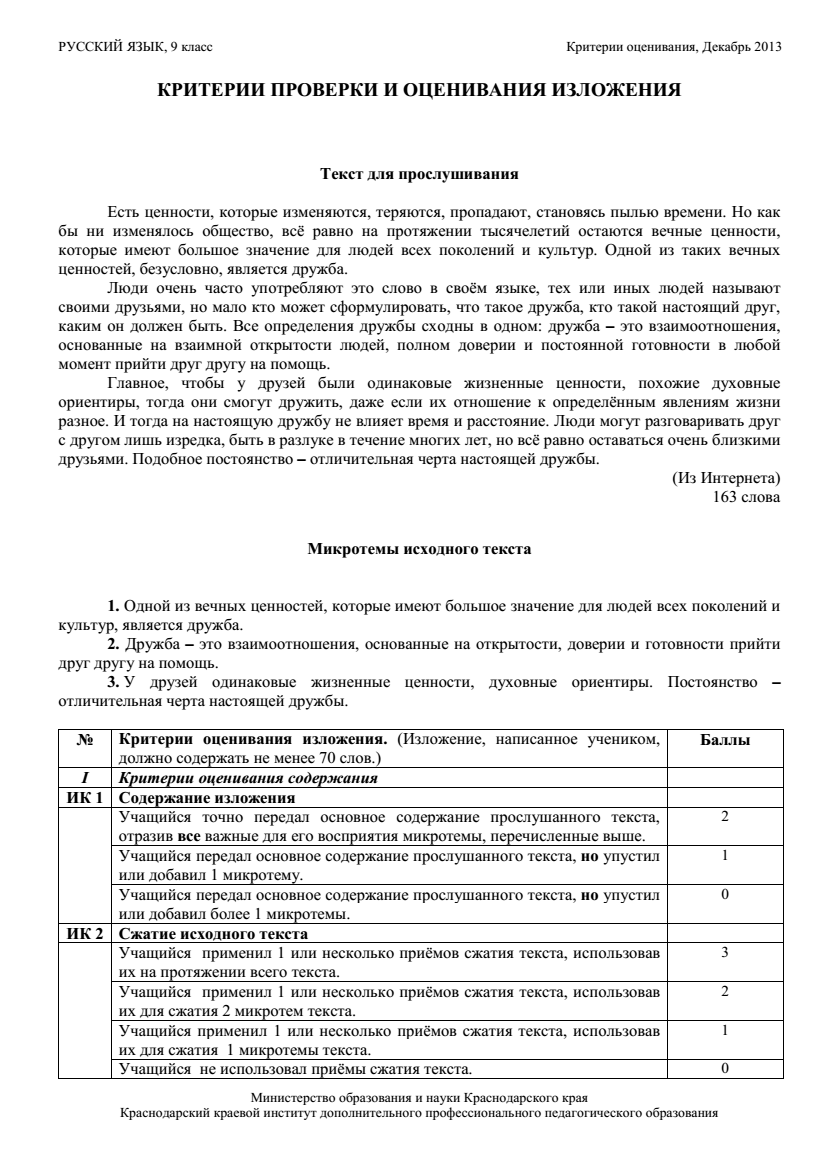 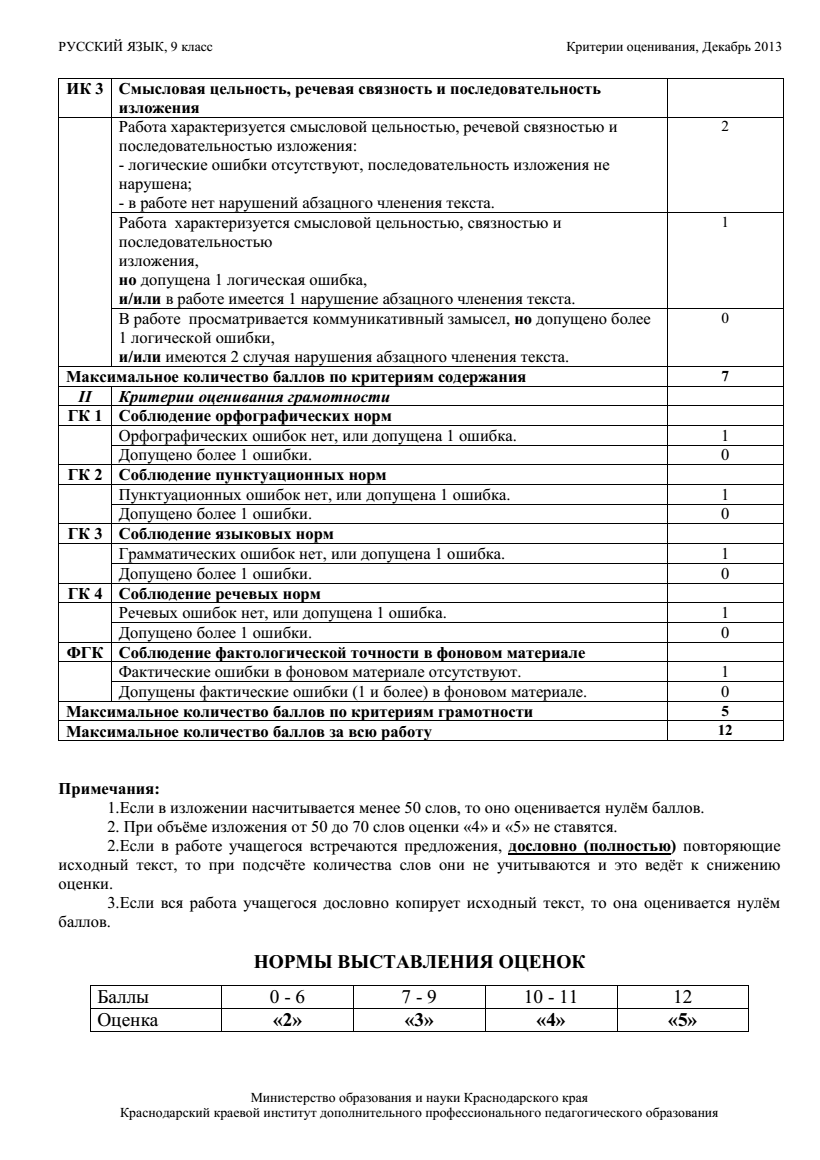 Контрольно-измерительные материалыКонтрольная работа по теме «Повторение изученного в 5-8 классах».ВАРИАНТ № 11. Вижу себя на б..регу окруже..ном сверкающ..м миром.2. Я л..жу в з..леной тр..ве вдыхая влажный зап..х з..мли и р..стений. 3. Вижу, как по стеблям тр..винок (не) тор..пливо движут..ся нас..комые.4. Белые золотые синие к..чают..ся над г..ловой цв..ты. 5. В небе в..сит пуш..стое белое обл..ко. 6. Я пр..щуриваю глаза, и мне кажет..ся что по небу плывет сказоч..ное белое ч..довище на з..лоче..ных ра(с ,з)па..нувшихся крыльях. 7. (Высоко) высоко в небе парит ястр..б. 8. Что вид..т он с небесной г..лубой выс..ты? 9. Быть мож..т запавш..м в з..леной меже (бело) г..ловым зайч..ком кажет..ся ему мальчик с выг..ревшей на со..нце (не) п..крытой г..ловою?10. Меня бывало..о чел..века и теперь неуд..ржимо пр..тягивают и радос..но в..лнуют обш..рные пр..сторы р..дной рус..кой пр..роды.11. Люди (не) пр..рывающие связь с пр..родой (не) могут чу..ствовать себя од..нокими. 12. Как в дет..тве, (по) прежн..му ра(с, з)крыт перед ними пр..красный солн..чный мир.13. Отл..жавшись в п..хучей тр..ве налюб..вавшись з..лотистыми обл..ками (не) движно застывш..ми в небесном океане с новым пр..ливом сил подн..маюсь с теплой р..димой з..мли и иду среди цв..тущего любимо..о мира.                                                                                         (По И. Соколову-Микитову)1. Внимательно прочитайте текст. Вставьте, где необходимо, пропущенные буквы, раскройте скобки и расставьте недостающие знаки препинания. Текст не списывать!2. Найдите предложение, отражающее основную мысль текста. Укажите его номер.Ответ: предложение № _____________3. Замените слово неуд..ржимо в предложении 10 стилистически нейтральным синонимом. Напишите этот синоним.Ответ: _______________________________________________4. Среди предложений 2 – 6 найдите предложение с обособленным обстоятельством. Напишите номер этого предложения.Ответ: предложение № _____________5. Замените словосочетание в небесном океане (предложение № 13), построенное на основе согласования, синонимичным словосочетанием со связью управление. Напишитеполучившееся словосочетание.Ответ: _______________________________________________6. Выпишите грамматическую основу предложения № 13.Ответ: ______________________________________________________________________ВАРИАНТ № 21. Судьбы лю..ские (не) только прошли перед гл..зами М. Шолохова но рад..стью и гор..м прожгли его душу в рас..казе «Судьба чел..века». 2. Разве (не) из самых глубин народно..о горя по..вился пр..никнутый состр..данием и вер..й в силу лю..ской души этот рас..каз?3. Судьба Андрея С..колова пр..стого рус..ко..о с..лдата одна из страшных чел..веческих суд..б иск..лече..ных в..йной. 4. Всё у него было до в..йны любимая ж..на дети свой кусок хлеба зар..бота..ный чес..ным трудом. 5. И всё это ум..ртвила разв..яла по ветру в..йна. 6. К..залось бы, д..лжна была ож..сточит..ся измуче..ная его душа. 7. Но встретив после в..йны на д..роге мальчишку (сироту) он с..рдеч..но о..кликнулся на чужое горе назвавш..сь его отцом пр..нял на себя з..боты о р..бенке.8. «Судьба чел..века» одно из (не) многих пр..изведений М. Шолохова написа..ных им от перво..о лица. 9. Само..о Шолохова проше..ш..го вместе с н..родом по тяж..лым д..рогам в..йны мы вид..м в к..нце рас..каза. 10. Только исп..тав всю боль утрат и рад..сть п..бед мог п..сатель со(з, с)дать такую книгу.                                                                                               (По В. Закруткину)1. Внимательно прочитайте текст. Вставьте, где необходимо, пропущенные буквы, раскройте скобки и расставьте недостающие знаки препинания. Текст не списывать!2. Найдите предложение, отражающее основную мысль текста. Укажите его номер.Ответ: предложение № _____________3. Замените слово ум..ртвила в предложении 5 стилистически нейтральным синонимом. Напишите этот синоним.Ответ: _______________________________________________4. Среди предложений 5 – 8 найдите предложение с обособленным определением. Напишитеномер этого предложения.Ответ: предложение № _____________5. Замените словосочетание судьбы лю..ские (предложение № 1), построенное на основе согласования, синонимичным словосочетанием со связью управление. Напишите получившееся словосочетание.Ответ: _______________________________________________6. Выпишите грамматическую основу предложения № 10.Ответ: ______________________________________________________________________Контрольная работа по теме«СЛОЖНОСОЧИНЕННОЕ ПРЕДЛОЖЕНИЕ»I вариантПрочитайте текст. Выполните задания.ЗАКОН ПРИРОДЫ	(1)Однажды Ваня принес маленькую выкопан…ую с корнем березу. (2)Мы принесли из сарая ящик насыпали его (до)верху землей и посадили в него маленькое деревце. (3)Ящик поставили в самой светлой и теплой комнате у окна и через день опустивш..ся ветки березы поднялись вся она повеселела и даже листья у нее уже шумели когда сквозной ветер врывался в комнату. (4)В саду поселилась осень но листья нашей березы оставались зелеными и живыми. (5)Как...то ночью прошел первый заморозок. (6)Он надышал холодом на стекла в доме и они запотели…(7)Ветра не было но в саду все падали и падали листья. (8)Березы за одну ночь пожелтели до самых верхушек и листья осыпались с них частым и печальным дождем… (9)В бледном свете зари      в кадке маленькая береза и я вдруг заметил – почти вся она за эту ночь пожелтела и (не)сколько лимонных листьев уже лежал на полу. (10)Комнатная теплота (не) спасла березу. (11)Через день она облетела вся (как)будто не хотела отставать от своих взрослых подруг.(К. Паустовский) 1. Какова тема и основная мысль текста? 2 б.2. Определить стиль речи, тип текста. 2 б.3.Сколько абзацев нужно выделить в тексте? (Помните, что каждая микротема начинается с красной строки. Как только появляются новые субъект и объект действия – новый абзац!) Сколько абзацев  - столько баллов.4. Вставить пропущенные буквы.7 б.5. Расставить знаки препинания. 13 б.6. Укажите номера ССП.  Сколько предложений – столько баллов.7. Выпишите грамматическую основу самого первого ССП (из предложения № 4). 2 б8. Дайте характеристику предложения № 4.  3 б.9. Разберите по составу причастие в пр. № 1. 1 б.10. Указать способ образования слова ОДНАЖДЫ  в пр. № 1. 1 б.Контрольная работа по теме«СЛОЖНОСОЧИНЕННОЕ ПРЕДЛОЖЕНИЕ»II вариантПрочитайте текст. Выполните задания.В МЕЩЕРСКИХ ЛЕСАХ	(1)Река шла пр…чудливыми изгибами. (2)Над бегущей водой беспр…рывно перелетали с берега на берег сверкающие стрекозы а в вышине неподвижно парили огромные ястребы. (3)Песчаные косы перемытые речной водой и перевея…ные ветром поросли цветами. (4)Сосновые сухие леса по берегам перемешивались с вековыми дубовыми рощами с зарослями ивы и ольхи. (5)Корабельные сосны поваленные ветром лежали через реку над прозрачной водой и походили на  медные литые мосты. (6)Лес тянулся почти на двести километров и не было (по)близости (ни)какого жилья. (7)Лишь кое…где на берегах стояли шалаши смолокуров и изредка по лесу тянуло сладковатым дымком тлеющего смолья. (8)Удивительнее всего в этих местах был воздух в нем была полная и совершенная чистота и эта чистота придавала особую резкость всему что было окруже…но этим воздухом. (9)Каждая сухая ветка сосны была видна среди темной угрюмо…зеленеющей хвои очень далеко.(К. Паустовский)1. Какова тема и основная мысль текста? 2 б.2. Определить стиль речи, тип текста. 2 б.3.Сколько абзацев нужно выделить в тексте? (Помните, что каждая микротема начинается с красной строки. Как только появляются новые субъект и объект действия – новый абзац!) Сколько абзацев  - столько баллов.4. Вставить пропущенные буквы. 8 б.5. Расставить знаки препинания. 12 б.6. Укажите номера ССП.  Сколько предложений – столько баллов..7. Выпишите грамматическую основу предложения № 6    2 б8. Дайте характеристику предложения № 2 3б.9. Разберите по составу причастие в пр. № 5. 1 б.10. Поставить ударение в словах ХВОЯ, ВКЛЮЧИТ. 2 б.Тест по теме «Сложноподчинённые предложения».Тестовые задания в отличие от обычных контрольных работ, оценивающих только конечный результат, помогут выявить причину, по которой ученик не справился с заданием, т. е. получить основу для анализа результатов обучения. Тест составлен по требованиям государственной программы по русскому языку, по материалам справочного пособия «Тесты к школьному курсу: русский язык. 9 класс. - М.: АСТ-ПРЕСС, 1999. С. 30-51, 84—88. Тест состоит из трёх уровней: 1. Задания, позволяющие проверить, насколько учащийся может повторить новую информацию. 2. Задания, позволяющие проверить, насколько учащийся понял учебный материал и научился применять полученные знания. 3. Задания повышенного уровня сложности и творческие задания.Уровень 1.1. Вписать недостающие слова.Если сложносочинённое предложение состоит из равноправных простых, то сложноподчинённое - из двух (или более) простых, одно из которых   по   смыслу  _______________другому  и   связано   с   ним_________________________________________________________________________.Независимое предложение в составе называется_____________________________________а зависимое (по смыслу и грамматически)______________________________________________.2.  Выбрать средства связи в сложноподчинённом предложении:1) сочинительные союзы; 2) подчинительные союзы; 3) предлоги; 4) союзные слова; 5) местоимения.3.  Заполнить пропуски.Указательные слова помогают ____________________ от главного предложения к придаточному. Указательные слова в главном предложении указывают не только на наличие другого предложения, но и на его_____________________________.4.Ответить на вопросы, подчеркнув слова да или нет. Всегда ли придаточное предложение следует за главным? (Да, нет.) Может ли придаточное предложение стоять перед главным? (Да,нет.)Можно ли иногда менять местами главное и придаточное предложение? (Да, нет.)5. Завершить утверждение, вписав пропущенные слова.Если сложносочинённое предложение состоит из равноправных простых, то сложноподчинённое - из двух (или более) неравноправных предложений, потому что от одного простого предложения к другому можно_____________________________Предложение, от которого зависит одно или несколько подчинённых ему предложений, называется__________________________.6.  Вписать недостающие слова в утверждение.Указательные слова в главном предложении указывают на наличие всложноподчинённом ___________________. Указательные словапомогают_____________от главного предложения к придаточному.7.  Выбрать правильный вариант утверждения, подчеркнув нужное слово в скобках. В третьем предложении дописать недостающее слово.1) Придаточное предложение, которое относится к слову в главном предложении, всегда стоит (перед ним / после него). 2) Придаточное предложение, которое относится ко всему главному предложению, может стоять (перед ним / после него). 3) Придаточное предложение может стоять не только   перед   или   после   главного   предложения,   но   и   ______8.  Отметить   основные  группы  придаточных  предложений:1) сравнения;  2) времени;  3) определительные;  4) условия;  5) изъяснительные; 6) уступки; 7) обстоятельственные.Уровень 21. Прочитать предложения, расставить пропущенные запятые, определить виды придаточных предложений.Правда, я легко мог пропустить её потому что часто останавливался   и   смотрел   в   глубину   улиц,   выходивших   на   набережную.Он знал где лежит дорога к человеческому благородству, достоинству    и    счастью    и    оставил    все    приметы    этой    дороги.И та же волна смоет её при случае в один миг как бы вы ни хотели продлить её пребывание здесь.__________________________.У всех кто рассматривает эту амфору она вызывает прежде всего мысли об Одиссее и Эгейском море.______________________.Так смеются люди когда сбываются мечты._____________.Если у вас есть особые причины туда стремиться то я только развожу руками._________________________________.2. Преобразовать предложения. Зачеркнуть неподходящий союз, вставить необходимый, добавить одно-два слова, где это необходимо по смыслу, соответственно изменить знаки препинания, если это требуется:а)  преобразовать в сложное предложение.Когда мастер открыл нам дверь,____свет из комнаты упал полосой в шумную темноту и осветил волны, бившие о мол.б) преобразовать в бессоюзное предложение.Мы трое пошли вечером на ялтинскую пристань, чтобы _____купить на проходящем теплоходе мандарины.в) преобразовать в сложноподчинённые предложения.Мы вышли с вокзала —________синеватый свет уже брезжил над Феодосией.Говорили:______он погас навсегда.Только днём в саду было тихо:__________беспокойные птицы улетали на юг.Уровень 3.1. Прочитать сложноподчиненное предложение и ответить на вопрос: как избежать в предложении повторения союзного слова которая? Вычеркнуть лишнее.Мой друг завёл себе большую собаку, которая должна охранять дом от воров, которая поможет на улице в схватке с хулиганами и которая хорошо поддаётся воспитанию.2. Сколько форм может быть у местоимения чей, если известно, что оно изменяется по числам, родам и падежам. Сколько придаточных предложений с различными вариантами чей вы сможете придумать (не меняя главного предложения) за пять минут?Контрольный диктант с грамматическим заданием по теме «Сложноподчиненное предложение»Волшебные краскиКак же сделать, чтобы простые краски стали волшебными и чтобы они радовали людей, а не приносили им несчастье?Добрый мальчик достал кисть и принялся рисовать. Он рисовал и на другой, и на третий, и на четвертый день. Рисовал до тех пор, пока не кончились краски, которых у него было немало. Тогда он попросил новые.Прошло много-много лет. Мальчик не заметил, как стал художником. Он рисовал все, что было вокруг, и то, что еще никто никогда не видел: самолеты, похожи не огромные стрелы, и корабли, похожие на самолеты, воздушные мосты и дворцы из стекла.Все восхищались его рисунками. Картины и вправду были так хороши, что людям захотелось их оживить. Появились и дворцы из стекла, и воздушные мосты, и крылатые корабли. Когда нарисованное на бумаге стало переходить в жизнь, все увидели, как прекрасен мир. Так случается со всем, к чему прикасаются руки самого великого из самых великих волшебников – руки трудолюбивого, настойчивого человека. (По Е. Пермякову.) 152 слова.III. Грамматическое задание.1. Произвести синтаксический разбор одного предложения (по указанию учителя).2. Построить схему предложения и определить вид придаточного1. Лед уже тронулся, так что переправиться на другой берег было невозможно.2. Чем выше человек по умственному и нравственному развитию, тем он свободнее.3. Несмотря на то что доктора лечили его, пускали кровь и давали пить лекарства, он все-таки выздоровел.4. Ох, лето красное! Любил бы я тебя, когда б не зной, не пыль, да комары, да мухи.5. Цветы, оттого что их только что полили, издавали влажный, раздражающий запах.6. Лес рубили так, чтобы вековые дубы и ели своими вершинами падали к югу.7. Чтобы не выдать себя неосторожным стуком весла, рыбак осторожно поднял его.8. Надо было работать в выходной, что меня вовсе не устраивало.9. Я не мог не признаться в душе, что поведение мое в симбирском трактире было глупо, и чувствовал себя виноватым перед Савельичем.10. Где тонко, там и рвется.11. Кто смел, тот и съел.12. В течение нескольких дней было так холодно, что занятия отменили.13. Есть люди, без которых трудно представить себе существование общества и литературы.14. Сердце моё заныло, когда очутились мы в давно знакомой комнате.Ответы:1. [ ], так что ( ). Придаточное следствия.2. Чем ( ), [ ]. Придаточное сравнительное.3. Несмотря на то что ( ), [ ]. Придаточное уступительное.4. [ ], когда б ( ). Придаточное условия.5. […, (оттого что...), …]. Придаточное причины.6. […так], чтобы ( ). Придаточное образа действия.7. Чтобы ( ), [ ]. Придаточное цели.8. [ ], (что…). Придаточное присоединительное.9. […, что ( ), ...]. Придаточное изъяснительное.10. (Где...), [там…]. Придаточное места.11. (Кто...), [тот… ]. Придаточное местоименно-определительное.12. […так], что ( ). Придаточное степени.13. [ ], (без которых...). Придаточное определительное.14. [ ], когда ( ). Придаточное времени.Сжатое изложение. Язык.            Самая большая ценность народа – язык, на котором он пишет, говорит и  думает.  Это  значит,  что  вся  сознательная  жизнь  людей  проходит  через родной для них язык. Все мысли человека формулируются языком, а эмоции, ощущения окрашивают то, о чём он думает.                Есть язык народа как показатель его культуры, а есть язык человека как показатель  его  личных  качеств.  Язык  человека  –  это  его  мировоззрение  и поведение.  Как  говорит,  так,  следовательно,  и  думает.  Поэтому  самый верный способ узнать человека – прислушаться к тому, что и как он говорит.               Мы  обращаем  внимание  на  манеру  человека  себя  держать,  на  его походку  и  лицо,  но  судить  о  человеке  только  по  этим  признакам  –  значит ошибаться.  А  вот  язык  человека  –  гораздо  более  точный  показатель  его нравственных  качеств,  его  культуры.  Язык  –  самое  выразительное,  чем человек обладает,  поэтому за своей речью – устной или письменной – надо следить постоянно.                                                                       (По Д.С.Лихачёву) 133 слова Информация о тексте для сжатого изложения Уроки-зачеты по теме «Сложное предложение» (См. с. 85-90 – Поурочные планы Т.А Ермоленко)Промежуточная аттестация за основной общеобразовательный курс1. Прочтите текст и выполните задания А1—А7, В1—В14.(1)Когда Серёжка задумывается, - кем ему быть, мысли его начинают скакать в беспорядке, и он даже удивляется своему непостоянству.«(2)Почему ни с того ни с сего я думаю про Антарктиду или про марки Мадагаскара? — философствует он в такие минуты. — (3)Я ведь, кажется, могу думать или не думать, но как-то само думается. (4)Вот захочу — и не буду ни математиком, ни инженером, а буду шофёром, или геологом, или, как отец и мать, конструктором. (5)На уроках географии меня так и тянет уехать на Север, а на истории мне хочется раскапывать скифские курганы, разгадывать древние пергаменты... ^Почему я такой, что сам себя не могу понять?»  (7)И Серёжка спрашивает отца:— (8)Пап, а как ты узнал, что хочешь быть конструктором?(9)Он спрашивает это уже, наверное, в сотый раз и заранее знает всё: как отец окончил школу, потом работал на сибирской стройке — водил здоровенные самосвалы, потом поступил в автостроительный и там встретил маму. (10)И пока отец с удовольствием вспоминает молодость, Серёжка думает о своём: «(П)Почему-то раньше всё было просто. (12)Люди знали, кем они хотят быть, на кого надо учиться. (13)А тут стоишь, как Илья Муромец, и не знаешь: налево пойдёшь, направо пойдёшь или прямо пойдёшь?»(14)И он почему-то вспомнил собаку, которая бежала за ним. (15)Так долго бежала, а только он хотел подобрать её, принести домой, как она удрала. (16)Чего она, глупая, испугалась?..—  (17)0 чём ты думаешь? — спрашивает отец, прервав свой рассказ.— (18)Пап, а собака — умное существо? (19)0на понимает, что ей говоришь?— (20)По-моему, понимает.— (21)А как понять человеку, что она чувствует?— (22)Наверное, надо научить её говорить, — шутит отец.— (23)Пап, я, кажется, решил: я буду ветеринаром.— (24)Ну, как знаешь, — отец пожимает плечами и уходит из комнаты. (25)Обиделся, что ли?— (26)А ветеринар — неплохая специальность! — кричит за стенкой отец.(27)Нет, не обиделся. (28)Но, к сожалению, ничего взрослые не понимают. (29)Скажешь что-нибудь нечаянно, а они и решат... (30)А тут важно не ошибиться.(По Е. Велтистову)К каждому заданию А1—А7 даны 4 варианта ответа, из которых только один правильный. Номер этого ответа обведите кружком.А1. Какое из высказываний, приведённых ниже, содержит ответ на вопрос: «Почему, когда Серёжка задумывается о выборе будущей профессии, он ни на чём не может остановиться»?1) Серёжка — человек капризный, поэтому ему ничего не нравится.2) Серёжку многое интересует, и ему трудно сделать окончательный выбор.3) Серёжка ничего не знает о тех профессиях, из которых должен выбрать одну.4) Серёжка рассчитывает на то, что родители сделают этот выбор за него.А2. Почему Серёжка считает, что «раньше всё было просто»!1) Прошлое он представляет себе по рассказам взрослых людей, давно определивших свой жизненный путь.2) Серёжка относится к- минувшему пренебрежительно и считает как близкое, так и отдалённое прошлое примитивным.3) Прошлое вообще не вызывает интереса у Серёжки, и он невнимательно слушает рассказы отца о его молодых годах.4) Серёжка относится поверхностно ко всему, что -прямо не касается его самого, в том числе и к прошлому.A3. Как характеризует героя информация, заключённая в предложениях 14—16?1) Серёжка — человек безответственный, собиравшийся взять домой собаку без согласия родителей.2) Серёжка склонен к сентиментальности, он любит вспоминать трогательные моменты своей жизни.3) Серёжка — человек нерешительный и слабохарактерный, и поэтому его легко подтолкнуть к поступку, который противоречит его правилам.4) Серёжка добр и отзывчив, он способен протянуть руку помощи существу, попавшему в трудное положение.А4. Укажите, в каком значении употребляется в тексте слово «разгадывать» (предложение 5).1) искать решение2) расшифровывать                                                                                                                                                                                                                                                                                                                                                                                                                                                                                                                                                                                                                                                                                                                                                                 3) выяснять4) предсказывать будущееА5. Какое предложение текста противопоставлено по содержанию предложению 12: «Люди знали, кем они хотят быть, на кого надо учиться»?1) 23                                                                                                                                                                                                                               2) 3                                                                                                                                                                                                                                                     3) 6                                                                                                                                                                                                                  4) 26А6. Выберите верное продолжение ответа на вопрос: «Почему автор называет героя не Сергеем, не Серёгой, а Серёжкой?» Такая форма имени говорит о том, что...1) автор создаёт отрицательный образ.2) автор иронически относится к своему герою.3) герой произведения — школьник, подросток.4) окружающие не принимают героя всерьёз.А7. Прочитайте предложения 11—13. Какое средство речевой выразительности использовано автором в одном из этих предложений?1) эпитет2) однокоренные слова3) олицетворение4) сравнениеОтветы на задания В1—В14 записывайте словами или цифрами, разделяя их, если нужно, запятыми.В1. Замените слово ЗДОРОВЕННЫЕ из предложения 9 синонимичным словосочетанием, не имеющим стилистической окраски (стилистически нейтральным). Напишите это словосочетание.В2.  Из предложения 26 выпишите слово с непроверяемыми безударными гласными в корне._____________________________________________________________________________________________В3.Из предложений 5—8 выпишите все слова, в которых правописание приставки зависит от глухости/звонкости звука, обозначаемого следующей после приставки буквой. _____________________________________________________________________________________________В4.  Из предложений 24—25 выпишите глагол, в котором правописание безударного суффикса обусловлено конечным гласным основы неопределённой формы._____________________________________________________________________________________________В5. В приведённых ниже предложениях из прочитанного текста пронумерованы все запятые.Выпишите цифры, обозначающие запятые при вводном слове. Нет(1) не обиделся. Но(2) к сожалению(3) ничего взрослые не  понимают. Скажешь что-нибудь нечаянно(4)  а они и решат..._____________________________________________________________________________________________В6.  Замените словосочетание СКИФСКИЕ КУРГАНЫ (предложение 5), построенное на основе согласования, синонимичным словосочетанием со связью управление. Напишите получившееся словосочетание._____________________________________________________________________________________________В7. Выпишите грамматическую основу предложения 11._____________________________________________________________________________________________В8. Среди предложений 21—25 найдите предложение с однородными членами. Напишите номер этого предложения._____________________________________________________________________________________________В9. Среди предложений 14—17 найдите предложение с обособленным согласованным определением. Напишите номер этого предложения._____________________________________________________________________________________________В10. Укажите количество грамматических основ в предложении 3._____________________________________________________________________________________________Ответы: Тест по теме «Сложносочинённые предложения».1 вариант.I. Союз, связывающий части сложного предложения Был уже весенний месяц март, однако по ночам деревья трещали от холода, является…А. подчинительным Б. соединительным В. разделительным Г. противительным 2. Какими союзами соединяются части сложносочиненного предложения, в котором указывается на чередование явлений, на возможность одного явления из двух или нескольких?А. и, да (в значении и), ни-ни, тоже Б) или, либо, то-то, не то - не то В) а, но, да (в значении и), однако, зато, же3. Определите вид предложения. Из липовой аллеи, вертясь и обгоняя друг друга, летели желтые листья и, промокая, ложились на мокрую траву. А. .простоеБ. сложносочиненное В. сложноподчиненное Г. бессоюзное4. Найдите среди данных предложений сложносочиненное.А. Я совсем растерялся, не понимая происходящего, и, стоя на одном месте, бессмысленно смотрел в сторону удаляющегося человека.Б. Ни о чем не хочется думать, или бродят мысли и воспоминания, мутные, неясные, как сон.В. Собрав последние остатки сил, мы дотащились до станции, но, не дойдя до нее шагов двести, сели отдыхать на шпалы.5. Найдите предложение с пунктуационной ошибкой.А. Улыбка была слабая, чуть заметная, и, несмотря на улыбку, строгое выражение глаз неизменилось.Б. В сентябре лес реже и светлее и птичьи голоса тише.В. Впереди были люди и, следовательно, бояться мне было нечего.6. В предложение Деревья сбросили листву, и не слышно птичьих голосов вставьтеобщий второстепенный член и запишите полученное предложение.   7. Прочитайте предложение     Выпал снег и...     Продолжите его дважды, добавив:однородное сказуемое; простое предложение.   8. Укажите предложение, структура которого соответствует схеме (знаки препинанияне расставлены):                                           [Безличное],     [двусоставное].А, На земле на небе и всюду кругом было спокойно ничто не предвещало непогоды.Б. Каждый цветок был похож на знакомый мне мак и от них пахло весной. В. На площади открыли киоск и там теперь продают газеты и журналы.9. Спишите предложения, расставляя знаки препинания.А. Я ни на минуту не заставил его дожидаться, тотчас сел на лошадь,  и мы выехали за ворота крепости.Б. Темнело  и сбоку несло речным холодом.В. Из лесу доносится крик неуснувшей птицы или раздается неопределенный звук похожий на чей-то голос.Г. Деревья сбросившие свой наряд  тучи  низко плывущие над землей, дождь моросящий, холодный     обычные картины глубокой осени  и они милы моему сердцу. 10. Дополните  предложение     Мой рассказ слушали равнодушно, и потому...,   указывая на следствие.   2  вариант.1. Прочитайте предложение Голова болела, сознание же было ясное, отчетливое. Простые предложения соединены в нем в сложное при помощи...А. подчинительного союза Б. союзного словаВ. сочинительного союза Г. интонации2. Какими союзами соединяются части сложносочиненного предложения, в котором одно явление противопоставляется другому? А. и, да (в значении и), ни-ни, тоже Б. или, либо, то-то, не то - не то В. а, но, да (в значении но), однако, зато, же3. Определите вид предложения Стиснутая черными чащами и освещенная впереди паровозом, дорога похожа на бесконечный тоннель. А. простоеБ. сложносочиненное В. сложноподчиненное Г. бессоюзное4. Найдите среди данных предложений сложносочиненное. А. Смешно сказать, более часа мы проплутали в знакомом лесу и вернулись, как говорится, с пустыми руками.Б. Споров больше не затевалось, а напротив, после обеда все были в хорошем настроении. В. Белые медведи, похоже, скоро исчезли бы, если бы не было запрета охотиться на них.5. Найдите предложения с пунктуационной ошибкой.А. В избушке, распевая, дева прядет, и, зимний друг ночей, трещит лучина перед ней. Б. Но вот во ржи и по основному полю пробежала первая волна, рванул ветер и в воздухе закружилась пыль.В. Допевают свои весенние песни соловьи, еще сохранились в затишных местах одуванчики и, может быть, где-нибудь белеет ландыш.6. В предложении  Днем дул легкий ветерок и перепадал снежок   опустите общий второстепенный член и запишите полученное предложение.    7. Прочитайте предложение Отец заправил бензином машину и... Продолжите его дважды, добавив: однородное сказуемое;  простое предложение. 8. Укажите предложение, структура которого соответствует схеме (знаки препинания не расставлены):                                         [Безличное],  и   [безличное].А. Небо заволокло тучами и дождю конца не видится.Б. Объявили об окончании обеденного перерыва и приступили к прополке свеклы. В. Становилось темно и мы долго плутали по лесу.9. Спишите предложения, расставляя знаки препинания.А. Мальчики сидели за столом склонив головы и произнося шепотом слова выполняли по-видимому какую-то работу  и я старался им не мешать.Б. Ветер срывал листья с деревьев и дорожки сада усыпал разноцветным ковром. В. Уже вечерело и народ возвращался с полей. Г. Его добрые глаза светились ясным светом и худое лицо казалось прекрасным.10.   Дополните предложение    Тучи закрыли небо, и от этого...,   указывая на следствие.  Контрольная работа по теме «Сложноподчинённые предложения».В степиМежду тем перед глазами ехавших расстилалась уже широкая, бесконечная равнина, перехваченная цепью холмов. 1) Теснясь и выглядывая друг за другом, эти холмы сливаются в возвышенность, которая тянется вправо от дороги до самого горизонта и исчезает в лиловой дали. 2) Едешь-едешь и никак не разберешь, где она начинается и где кончается… Солнце уже выглянуло сзади из-за горизонта и тихо, без хлопот принялось за свою работу. 3) Сначала далеко впереди, где небо сходится с землею, около курганчиков и ветряной мельницы, которая издали похожа на маленького человечка, размахивающего руками, поползла по земле широкая ярко-желтая полоса. Через минуту такая же полоса засветилась несколько ближе, поползла вправо и охватила холмы. 4) Что-то теплое коснулось Егорушкиной спины; полоса света, подкравшись сзади, шмыгнула через бричку и лошадей, понеслась навстречу другим полосам, и вдруг вся широкая степь сбросила с себя утреннюю полутень, улыбнулась и засверкала росой.5) Сжатая рожь, бурьян, молочай, дикая конопля — всё, побуревшее от зноя, рыжее и полумертвое, теперь омытое росою и обласканное солнцем, оживало, чтобы вновь зацвести. (157 слов.) (А. П. Чехов)II. ЗаданиеСделать схемы всех сложных предложений, определить вид придаточных, дать характеристику предложений (сложные предложения подчеркнуты и отмечены цифрами).1. […, …], (которая…). Сложноподчиненное предложение с придаточным определительным; главное предложение осложнено деепричастным оборотом и однородными членами; придаточное — однородными членами.2. [ ], (где  ) и (где  ). Сложноподчиненное предложение с придаточными изъяснительными с однородным подчинением. Главное предложение осложнено однородными членами.3. […,( где ), …, (которая…, ...)…]. Сложноподчиненное предложение с параллельной связью между придаточными, расположенными внутри главного предложения, Первое придаточное места, второе — определительное. Главное предложение осложнено однородными членами, второе придаточное — причастным оборотом.4. [ ]; [,,,], и [ ]. Сложное предложение с бессоюзной и сочинительной связью со значением перечисления. Второе предложение осложнено деепричастным оборотом и двумя рядами однородных членов; третье предложение осложнено однородными членами.5. [,,, …], (чтобы  ). Сложноподчиненное предложение с придаточным цели. Главное предложение осложнено однородными членами с обобщающим словом и обособленными однородными членами.Контрольная работа по теме «Бессоюзное сложное предложение».                                                      1 вариант1.  Какое   утверждение   является    неверным?     А.   В сложных бессоюзных   предложениях   простые  предложения  связываются   в  устной  речи   интонацией.     Б.    Смысловые  отношения  в  сложных бессоюзных   предложениях  зависят  от  содержания   входящих   в  них  простых   предложений.     В.     Знаки   препинания   в   сложных бессоюзных  предложениях    не  зависят    от  характера   смысловых    отношений   между  его   частями.2.  Из  данных  простых   предложений    составьте   три  сложных,  используя      различные   средства   связи.     Наступает  время   грибной  охоты. Трудно  усидеть  дома.  Лес  зовёт  и  манит.3.Допишите,  образуя  сложные бессоюзные  предложения.    А.Нас  охватило  чувство  страха  …  (причина).    Б..Я  давно  написал  другу  письмо … (противопоставление).    В. Раздался  удар  грома … (быстрая  смена  событий).  4. Перестройте  сложные  союзные  предложения  в  бессоюзные. Запишите  их,  расставляя  знаки  препинания.    А. Любите  книгу,  так  как  она  откроет  вам  много  интересного.    Б.  Я  повторил  приглашение,  но  он  ничего  не  ответил.5. Продолжите  предложение: Даша  задумчиво   перелистывала  страницы   книги …,   чтобы   получились  предложения  следующих  типов:      А.  простое  с  однородными  членами  (без  союзов)                        Б.   бессоюзное  сложное,  между  частями  которого  надо  поставить  запятую      В.   бессоюзное  сложное, между   частями  которого   надо  поставить  точку  с               запятой  6. Какова  роль  тире  в  предложении: Высоко  над  нами  зашумел  ветер -       предвестник  бурана?       А. разделяет  подлежащее  и  сказуемое       Б. обозначает  пропуск  члена  предложения       В. разделяет  части  сложного  бессоюзного  предложения       Г. отделяет  приложение7.Укажите,  почему  стоит  тире  в  БСП:  Для  рыбы  нужна  чистая  вода – будем   охранять  наши  водоёмы.       А. Содержание  одного  предложения  противопоставляется  содержанию  другого.       Б. Второе  предложение  заключает  в  себе  вывод,  следствие  из  того,  о  чём          говорится  в  первом  предложении.       В. Предложения  рисуют  быструю  смену  событий.8. Объясните,  почему  стоит  двоеточие  в  БСП:  Перебрав  по  пальцам  знакомые  сёла,  я  обнаружил :  они  все  стоят  на  реке.     А. Второе  предложение  указывает  причину  того, о чём  говорится  в  первом.     Б. Второе  предложение  поясняет  первое, т.е. раскрывает  его  содержание.     В. Второе  предложение  распространяет  один  из  членов  первого предложения.  9. Расставьте  знаки  препинания  в  предложении:  Карамзин  свидетельствовал  язык  наш   выразителен  не только  для высокого  красноречия  поэзии  но  и  для  звуков  сердца.10. Прочитайте  предложения (знаки  препинания  не  расставлены)  и  заполните  их  номерами  таблицу.    1.Несмотря  на  тёплые  и  даже  жаркие  дни  в  августе  обычно  заметны  приметы          наступления  осени.     2. Волнистые  облака  рассеялись  и  стало  жарко.     3. До  войны  в  нашем  колхозе  был  такой  обычай  косцам  в  луга  носили  завтрак.     4. Русский  язык  открывается  в  своих  поистине  волшебных  свойствах  и  богатстве         лишь  тому  кто  кровно  любит  и  знает  свой  народ  и  чувствует  сокровенную          прелесть  нашей  земли.     5. Дрозд  ранняя  перелётная  птица  появляющаяся  в  конце  марта – первой  половине         апреля.                                                      2 вариант1.  Какое   утверждение   является    неверным?     А.Смысловые  отношения  в  БСП  зависят  от  содержания  входящих  в  них  простых         предложений.     Б. В  БСП смысловые  отношения  между  предложениями  выражаются  менее чётко,         чем  в  союзных.     В. Между  частями БСП  ставится  тире,  если  второе  предложение  указывает  на            причину  того,  о  чём  говорится  в  первом.2. .  Из  данных  простых   предложений    составьте   три  сложных,        используя  различные   средства   связи.       Ночью  ударил  первый  морозец  с  ветерком.  После  тёплого  лета  и  дождливой         осени  он  казался  с  непривычки  крепким.   Всё  вокруг  побелело. 3.Допишите,  образуя  сложные бессоюзные  предложения.     А. Мы  хорошо  отдохнули…(вывод  или  результат)     Б. Я  взглянул  на  небо…(следствие)     В. Здесь  нельзя  проехать…(причина)4. Перестройте  сложные  союзные  предложения  в  бессоюзные. Запишите  их,  расставляя  знаки  препинания.      А. Было  решено  отправиться пораньше,  и  мы  встали  чуть  свет.      Б. Я подошёл  к  окну  и  увидел,  что  ночью  снег  запорошил  весь  сад.  5. Продолжите  предложение: Юноша говорил мало…,   чтобы   получились  предложения  следующих  типов:      А.  простое  с  однородными  членами  (без  союзов)                         Б.   бессоюзное  сложное,  между  частями  которого  надо  поставить  запятую      В.   бессоюзное  сложное, между   частями  которого   надо  поставить  точку  с               запятой  6. Какова  роль  тире  в  предложении: Ребята – их было четверо –     держались в  стороне.       А. разделяет  подлежащее  и  сказуемое       Б. обозначает  пропуск  члена  предложения       В. разделяет  части  сложного  бессоюзного  предложения       Г. выделяет  вводное  предложение7.Укажите,  почему  стоит  тире  в  БСП:  Пробовал бежать – ноги от страха не   двигались.      А. Содержание  одного  предложения  противопоставляется  содержанию  другого.      Б. Второе  предложение  заключает  в  себе  вывод,  следствие  из  того,  о  чём          говорится  в  первом  предложении.      В. Предложения  рисуют  быструю  смену  событий.8. Объясните,  почему  стоит  двоеточие  в  БСП:  Люди  разделяются  на  два рода:  одни  прежде  думают, а  потом  говорят  и  делают,  а  другие  прежде говорят  и  делают, а потом думают.     А. Второе  предложение  указывает  причину  того, о чём  говорится  в  первом.     Б. Второе  предложение  поясняет  первое, т.е. раскрывает  его  содержание.     В. Второе  предложение  распространяет  один  из  членов  первого предложения.  9. Расставьте  знаки  препинания  в  предложении:  Когда  мы  произносим  какое-     либо слово  то  соединяем  с ним  понятие  о  каком-нибудь  предмете  так  например     произнося  слово  огонь  мы  представляем  себе  эту  стихию  со  всеми  её      признаками светом  жгучестью  и  горением.10. Прочитайте  предложения (знаки  препинания  не  расставлены)  и  заполните  их  номерами  таблицу.    1.Не спится  няня  здесь  так душно.    2. Поля и  луг  обращённые  туманом  и  росою  в  бесконечные  озёра  мало-помалу        исчезали  во  мгле  ночи  звёзды  острым  своим  блеском  отражались  в  реке.    3. Обоз  целый  день  простоял  у  реки  и  тронулся  с  места  когда  садилось  солнце.    4. Каждый  цветок  был  похож  на  настоящий  знакомый  мне  мак  и  от  них  пахло        весной.    5. Ветер  дул  с  моря  и  город  обдавал  запахом  водорослей.Сжатое изложение. Книга.     Какое изобретение стало самым значительным за всю историю человечества? Ученые из разных стран единодушно решили, что это – книга. Не телефон, не самолет, не атомный реактор, не космический корабль, а именно книга. Потому что появление самолета и космического корабля, овладение электрической и атомной энергией и еще многое и многое другое стало возможно именно благодаря изобретению книги. 
     И сегодня, несмотря на появление компьютера и развитие электронных средств коммуникации, книга не утратила своего первостепенного значения. Она по-прежнему остается самым надежным и стабильным носителем и хранителем информации, которому не нужна никакая внешняя энергия. А потому книга пока и самый долговечный аккумулятор знаний. Она, как и в древние времена, служит главному: из поколения в поколение просвещает людей, то есть делает их светлее, ведет к добру. 
     Многие думают, что изучать можно и устно. Конечно, можно. Только произносить слова, не записывая их, все равно что писать вилами на воде. Так сказал один из создателей славянской азбуки, просветитель Кирилл. Услышанное слово, не закрепленное на бумаге, очень скоро стирается, уходит из памяти, вытесненное другими словами и впечатлениями. Да и можно ли положиться на его достоверность? Слово же услышанное, а затем еще и прочитанное надолго сохраняется в памяти человека. 
     Люди всегда стремились не просто сохранить свои наблюдения и знания, но и обобщить их. И именно в книгах накопился опыт десятков поколений – всё то, что мы называем мудростью. Недаром наши предки говорили: «Ум без книг как птица без крыльев». И означает это одно: как птица без крыльев взлететь не может, так и ум ограниченТест «Сложные предложения с разными видами связи»В каком варианте ответа правильно указаны все запятые?I.    Впрочем (1) странный человек 	пошёл покорно (2) как заведённая машина (3)          туда (4)	где над городом стояло зарево (5) и (6) точно венец (7) плавало в воздухе кольцо электрических огней. (В. Кор.)1, 2, 4, 5, 6, 7;	           3) 1, 2, 3, 4, 6, 7;2, 3, 4;                                     4) 2, 4, 6, 7.Иной раз (1) бывало (2) так жарко (3) что хотелось провести день у воды (4) и (5) если не искупаться (6) то просто полюбоваться на бегущую среди живописных берегов Москву-реку. (А. Ш.)3,5,6;                                   3)1,2,3,5,6;3,4,5,6;                               4)3,6.Джунгли немного поутихли (1) и (2) хотя тишина их была всё же относительной (3) звуки (4) производимые людьми и машинами (5) стали чётче. (А. Ш.)1, 3, 5;	3) 1, 2, 3, 4, 5;1, 3, 4;	4) 3, 4, 5.Клим знал (1) что всё равно никуда не денется (2) и (3) что (4) когда прозвенит третий звонок (5) послушно встанет и двинется на сцену (6) которую ещё пять-шесть лет назад почитал (7) почти как пьедестал почёта, а теперь проклинает (8) как свой эшафот. (В. Ильин)1, 2, 5, 6, 7, 8;	3) 1, 4, 5, 6, 8;1, 5, 6;	4) 1, 6, 7, 8.Он до сих пор молчал (1) и на него никто не обращал никакого внимания, но теперь все на него оглянулись (2) и (3) вероятно (4) все подивились (5) как он мог до сих пор оставаться незамеченным. (Н. Лесков)2, 5;	3) 1, 2, 3, 4, 5;1, 3, 4, 5;	4) 2, 3, 4, 5.Стремительнее ветра он [Суворов] облетел весь полуостров (1) и (2) где бы ни появлялся (3) везде вырастали (4) словно из-под земли (5) укрепления. (Л. Рус.)1, 3, 4, 5;	3) 1, 2, 3, 4, 5;2, 3, 4, 5;	4) 1, 3.И (1) когда занялась заря (2) стало видно (3) что погода будет хорошая (4) и (5) что сегодня дождя не будет.1, 2, 3, 4;	3) 3, 4, 5;1,2,3;                              4)2,3.Чувствуется (1) что (2) когда он [Пушкин] собирал материал к своей истории Пугачёва (3) и (4) когда он писал её (5) он и в этом случае оставался поэтом.1,2,3,4,5;                  3)1,2,5;1, 5;	4) 1, 3, 5.Я подумывал о том (1) что не знаю (2) где берег (3) и (4) что (5) если сейчас останусь один (6) не буду знать (7) куда мне плыть.1, 6, 7;	3) 1, 2, 3, 5, 6, 7;1, 2, б, 7;	4) 1, 2, 3, 6, 7.Оставшись наедине (1) он ходил по лесу большими шагами (2) ломая попадавшиеся ему ветки (3) и (4) браня себя вполголоса (5) или забирался в сарай на сеновал и (6) упрямо закрывая глаза (7) заставлял себя спать.1, 4, 5, 6;	3) 1, 2, 5, 6, 7;2, 3, 4, 5, 7;	4) 2, 3, 4, 5, 6, 7.ОтветыТест «Способы передачи чужой речи» (вариант №1)1.Укажите неверное утверждение:А. Прямая речь – это слова какого-либо лица, передаваемые от его имени;Б. Диалог оформляется без использования кавычек;В. Стихотворный текст цитируется только с использованием кавычек;Г. Слова автора обычно предшествуют косвенной речи и отделяются от нее запятой.2. Найдите предложения  с прямой речью (знаки препинания при прямой речи не расставлены):А. Что с вами приключилось, малыши?            Б. Стой, братцы, стой, кричит Мартышка.В. Белинский писал о том, что  стих Пушкина благороден, изящно прост.Г. Учитель спросил ребят, кто из них дежурит.     Д. Сегодня, спросил он, начинается олимпиада?3. Укажите предложения с косвенной речью:А. Я спросил товарища, решил ли он задачу.      Б. Лесничий сказал, будто он видел на озере лебедей.В. «Скоро мост, - предупредил он, - а там и деревня».     Г. Дежурный сообщил об отсутствующих.Д.  По словам Достоевского, любовь столь всесильна,  что перерождает и нас самих.4. Найдите примеры с ошибками при передаче чужой речи:А. Пугачёв сказал Гринёву, что ты крепко передо мной виноват.  Б. Врач спросил, какая у меня температура.В. Царь говорит Кирибеевичу, что его горю постарается помочь.Г. Городничий сообщает чиновникам, что он пригласил их, чтобы сообщить им пренеприятное известие.Д. Болельщики кричали: «Чтобы ребята не падали духом».5. Укажите верное оформление предложений с прямой речью:А. «Ну и дождь!» - воскликнул агроном.         Б. «Что с тобой происходит?»- всё время спрашивали меня.В. «Погоди, капитан», - сказал Дерсу.      Г. «Отпусти меня погулять». – Просил Саша.Д. «Что делать, - спросил Сергей? – Идти дальше?»6. Найдите неправильный способ цитирования:А.  Твардовский говорил: «Кроме смеха гневного - есть ещё смех радости…».Б. Твардовский говорил, кроме смеха гневного, есть ещё и смех радости.В. Твардовский говорил,  что «кроме смеха гневного, есть ещё и смех радости».Г. Твардовский говорил,  что смех может быть не только гневным, есть ещё «смех радости». (вариант №2)1.Укажите неверное утверждение:А. Прямая речь – это точная передача чужих слов;Б. Предложения с косвенной речью передают только содержание чужой речи;В. При цитировании всегда используются кавычки;Г. При цитировании отдельных слов можно изменять их форму.2. Найдите предложения  с прямой речью (знаки препинания при прямой речи не расставлены):А. Незнакомец поинтересовался, в каком направлении ему идти.    Б. Дети, ведите себя, пожалуйста, тихо!В. Чай, уморился, голубчик мой, проговорила бабушка.    Г. Теперь, подумал я, тропинка куда-нибудь приведет.Д. По мнению многих, Байкал – самое красивое озеро в мире.3. Укажите предложения с косвенной речью:А. Когда же мы виделись с тобой, спросил Ваня.         Б. Мы спросили встречных, куда они идут.В. Кто-то спросил меня о повестке собрания.           Г. Здравствуйте, позовите к телефону  Лену.Д. Тренер мне посоветовал, чтобы я глубже дышал.4. Найдите примеры с ошибками при передаче чужой речи:А. Сокол отвечает Ужу, что я знаю счастье, я храбро бился.    Б. Учитель спросил нас, были ли мы на выставке.В. Отец спросил меня, какой фильм  мне понравился больше всего.Г. Я спросил друга, решил ли ты эту задачу.   Д. Художник Дейнека говорил, что он любит спорт.5. Укажите верное оформление предложений с прямой речью:А. «Где твой дневник?» - спросила мать.    Б. Я спросил у Оли – «Как идут твои дела».В. «Вот твой новый учитель», - сказал отец.     Г. Андрей выступил вперёд: «Я поеду!»Д. «Что за чудный пёс!» - ликовал я.6. Найдите неправильный способ цитирования:А. Н. Гоголь писал: « В «Ревизоре» я решил собрать в одну кучу всё дурное в России и за одним разом посмеяться над всем».Б. В своей гениальной комедии «Ревизор» Гоголь, по его словам, «решил собрать в одну кучу всё дурное в России и за одним разом посмеяться над всем».В. В своей  комедии «Ревизор» Гоголь  «решил собрать в одну кучу всё дурное в России и за одним разом посмеяться над всем».Г.  По словам Гоголя, он в своей комедии «Ревизор» «решил собрать в одну кучу всё дурное в России и за одним разом посмеяться над всем».Итоговая контрольная работа.1. Прочтите текст и выполните задания А1—А7, В1—В14.(1)Когда Серёжка задумывается, - кем ему быть, мысли его начинают скакать в беспорядке, и он даже удивляется своему непостоянству.«(2)Почему ни с того ни с сего я думаю про Антарктиду или про марки Мадагаскара? — философствует он в такие минуты. — (3)Я ведь, кажется, могу думать или не думать, но как-то само думается. (4)Вот захочу — и не буду ни математиком, ни инженером, а буду шофёром, или геологом, или, как отец и мать, конструктором. (5)На уроках географии меня так и тянет уехать на Север, а на истории мне хочется раскапывать скифские курганы, разгадывать древние пергаменты... ^Почему я такой, что сам себя не могу понять?»  (7)И Серёжка спрашивает отца:— (8)Пап, а как ты узнал, что хочешь быть конструктором?(9)Он спрашивает это уже, наверное, в сотый раз и заранее знает всё: как отец окончил школу, потом работал на сибирской стройке — водил здоровенные самосвалы, потом поступил в автостроительный и там встретил маму. (10)И пока отец с удовольствием вспоминает молодость, Серёжка думает о своём: «(П)Почему-то раньше всё было просто. (12)Люди знали, кем они хотят быть, на кого надо учиться. (13)А тут стоишь, как Илья Муромец, и не знаешь: налево пойдёшь, направо пойдёшь или прямо пойдёшь?»(14)И он почему-то вспомнил собаку, которая бежала за ним. (15)Так долго бежала, а только он хотел подобрать её, принести домой, как она удрала. (16)Чего она, глупая, испугалась?..—  (17)0 чём ты думаешь? — спрашивает отец, прервав свой рассказ.— (18)Пап, а собака — умное существо? (19)0на понимает, что ей говоришь?— (20)По-моему, понимает.— (21)А как понять человеку, что она чувствует?— (22)Наверное, надо научить её говорить, — шутит отец.— (23)Пап, я, кажется, решил: я буду ветеринаром.— (24)Ну, как знаешь, — отец пожимает плечами и уходит из комнаты. (25)Обиделся, что ли?— (26)А ветеринар — неплохая специальность! — кричит за стенкой отец.(27)Нет, не обиделся. (28)Но, к сожалению, ничего взрослые не понимают. (29)Скажешь что-нибудь нечаянно, а они и решат... (30)А тут важно не ошибиться.(По Е. Велтистову)К каждому заданию А1—А7 даны 4 варианта ответа, из которых только один правильный. Номер этого ответа обведите кружком.А1. Какое из высказываний, приведённых ниже, содержит ответ на вопрос: «Почему, когда Серёжка задумывается о выборе будущей профессии, он ни на чём не может остановиться»?1) Серёжка — человек капризный, поэтому ему ничего не нравится.2) Серёжку многое интересует, и ему трудно сделать окончательный выбор.3) Серёжка ничего не знает о тех профессиях, из которых должен выбрать одну.4) Серёжка рассчитывает на то, что родители сделают этот выбор за него.А2. Почему Серёжка считает, что «раньше всё было просто»!1) Прошлое он представляет себе по рассказам взрослых людей, давно определивших свой жизненный путь.2) Серёжка относится к- минувшему пренебрежительно и считает как близкое, так и отдалённое прошлое примитивным.3) Прошлое вообще не вызывает интереса у Серёжки, и он невнимательно слушает рассказы отца о его молодых годах.4) Серёжка относится поверхностно ко всему, что -прямо не касается его самого, в том числе и к прошлому.A3. Как характеризует героя информация, заключённая в предложениях 14—16?1) Серёжка — человек безответственный, собиравшийся взять домой собаку без согласия родителей.2) Серёжка склонен к сентиментальности, он любит вспоминать трогательные моменты своей жизни.3) Серёжка — человек нерешительный и слабохарактерный, и поэтому его легко подтолкнуть к поступку, который противоречит его правилам.4) Серёжка добр и отзывчив, он способен протянуть руку помощи существу, попавшему в трудное положение.А4. Укажите, в каком значении употребляется в тексте слово «разгадывать» (предложение 5).1) искать решение2) расшифровывать                                                                                                                                                                                                                                                                                                                                                                                                                                                                                                                                                                                                                                                                                                                                                                 3) выяснять4) предсказывать будущееА5. Какое предложение текста противопоставлено по содержанию предложению 12: «Люди знали, кем они хотят быть, на кого надо учиться»?1) 23                                                                                                                                                                                                                               2) 3                                                                                                                                                                                                                                                     3) 6                                                                                                                                                                                                                  4) 26А6. Выберите верное продолжение ответа на вопрос: «Почему автор называет героя не Сергеем, не Серёгой, а Серёжкой?» Такая форма имени говорит о том, что...1) автор создаёт отрицательный образ.2) автор иронически относится к своему герою.3) герой произведения — школьник, подросток.4) окружающие не принимают героя всерьёз.А7. Прочитайте предложения 11—13. Какое средство речевой выразительности использовано автором в одном из этих предложений?1) эпитет2) однокоренные слова3) олицетворение4) сравнениеОтветы на задания В1—В14 записывайте словами или цифрами, разделяя их, если нужно, запятыми.В1. Замените слово ЗДОРОВЕННЫЕ из предложения 9 синонимичным словосочетанием, не имеющим стилистической окраски (стилистически нейтральным). Напишите это словосочетание.В2.  Из предложения 26 выпишите слово с непроверяемыми безударными гласными в корне._____________________________________________________________________________________________В3.Из предложений 5—8 выпишите все слова, в которых правописание приставки зависит от глухости/звонкости звука, обозначаемого следующей после приставки буквой. _____________________________________________________________________________________________В4.  Из предложений 24—25 выпишите глагол, в котором правописание безударного суффикса обусловлено конечным гласным основы неопределённой формы._____________________________________________________________________________________________В5. В приведённых ниже предложениях из прочитанного текста пронумерованы все запятые.Выпишите цифры, обозначающие запятые при вводном слове. Нет(1) не обиделся. Но(2) к сожалению(3) ничего взрослые не  понимают. Скажешь что-нибудь нечаянно(4)  а они и решат..._____________________________________________________________________________________________В6.  Замените словосочетание СКИФСКИЕ КУРГАНЫ (предложение 5), построенное на основе согласования, синонимичным словосочетанием со связью управление. Напишите получившееся словосочетание._____________________________________________________________________________________________В7. Выпишите грамматическую основу предложения 11._____________________________________________________________________________________________В8. Среди предложений 21—25 найдите предложение с однородными членами. Напишите номер этого предложения._____________________________________________________________________________________________В9. Среди предложений 14—17 найдите предложение с обособленным согласованным определением. Напишите номер этого предложения._____________________________________________________________________________________________В10. Укажите количество грамматических основ в предложении 3._____________________________________________________________________________________________Ответы: Тематическое планированиеХарактеристика основных видов деятельности учащихся (на уровне учебных действий)Введение. (1 ч)Богатство, образность, точность русского языкаОсознавать роль русского языка в жизни общества и государства, в современном мире; роль языка в жизни человека; красоту, богатство, выразительность русского языка.Иметь элементарные представления о месте русского языка в кругу индоевропейских языков, роли старославянского (церковнославянского) языка в развитии русского языка, об основных формах функционирования языка.Повторение изученного в 8 классе (4 часа, из них контрольная работа – 1 час, развитие речи – 2 часа)Корректировать интонацию в соответствии с коммуникативной целью высказывания.Распознавать виды предложений по цели высказывания и эмоциональной окраске. Квалифицировать основные орфограммы и пунктограммы 5-8 классов, объяснять их.Синтаксис и пунктуация. Сложное предложение. (1 час)Оценивать правильность построения сложных предложений, исправлять нарушения синтаксических норм построения сложносочиненных предложений.Сложносочиненное предложение (5 часов, из них контрольная работа  – 1 час и уроков развития речи – 1 час)Наблюдать за особенностями использования сложносочиненных предложений в текстах разных стилей и жанров, художественном тексте.Оценивать правильность построения сложносочиненных предложений, исправлять нарушения синтаксических норм построения сложносочиненных предложений.Наблюдать за особенностями использования сложносочиненных предложений в текстах разных стилей и жанров, художественном тексте.Сложноподчинённое предложение (19 часов, из них контрольный диктант с грамматическим заданием – 1 час,  развитие речи – 4 часа)Определять (находить) главную и придаточную части сложноподчиненного предложения.Понимать смысловые отношения между частями сложноподчиненного предложения, определять средства их выражения, составлять схемы сложноподчиненных предложений с одной и несколькими придаточными частями.Разграничивать союзы и союзные слова.Анализировать образцы устной и письменной речи; соотносить их с целями, ситуациями и условиями общения.        Сопоставлять и сравнивать речевые высказывания с точки зрения их содержания, стилистических особенностей и использованных языковых средств.Создавать аннотацию книги, статьи и т.д.Оценивать правильность построения сложносочиненных предложений, исправлять нарушения синтаксических норм построения сложносочиненных предложений.Определять (находить) указательные слова в главной части сложноподчиненного предложения.Создавать портретный очерк.Сопоставлять и сравнивать речевые высказывания с точки зрения их содержания, стилистических особенностей и использованных языковых средств.Передавать исходный текст с сохранением его микротем сжатоОбладать орфографической и пунктуационной зоркостью.Освоить содержание изученных орфографических и пунктуационных правил и алгоритмы их использования.Соблюдать основные орфографические и пунктуационные нормы в письменной речи.Сложное бессоюзное предложение (6 часов, из них развитие речи – 2 часа)Моделировать и употреблять в речи сложные бессоюзные предложения с разными смысловыми отношениями между частями, синтаксические синонимы сложных бессоюзных предложений.Анализировать и характеризовать синтаксическую структуру сложных бессоюзных предложений, смысловые отношения между частями сложных бессоюзных предложений разных видов.Анализировать образцы устной и письменной речи; соотносить их с целями, ситуациями и условиями общения. Сопоставлять и сравнивать речевые высказывания с точки зрения их содержания, стилистических особенностей и использованных языковых средств.Наблюдать за особенностями употребления бессоюзных сложных предложений в текстах разных стилей и жанров.Сложные предложения с разными видами связи (5 часов, из них уроки-зачеты – 2 час)Опознавать сложные предложения с разными видами союзной и бессоюзной связи, строить их схемы.Определять смысловые отношения между частями сложного предложения с разными видами союзной и бессоюзной связи.Моделировать по заданным схемам и употреблять в речи сложные предложения с разными видами союзной и бессоюзной связи.Анализировать и характеризовать синтаксическую структуру сложных предложений с разными видами союзной и бессоюзной связи, смысловые отношения между частями сложных предложений с разными видами союзной и бессоюзной связи.Опознавать сложные предложения с разными видами союзной и бессоюзной связи, строить их схемы.Предложения с чужой речью (6 часов, из них уроков развития речи – 2 часа)Опознавать основные способы передачи чужой речи (предложения с прямой речью; сложноподчиненные предложения с косвенной речью; простые предложения с дополнением, называющим тему чужой речи; предложения с вводными конструкциями; цитирование).Правильно интонировать предложения с прямой и косвенной речью.Анализировать образцы устной и письменной речи; соотносить их с целями, ситуациями и условиями общения. Сопоставлять и сравнивать речевые высказывания с точки зрения их содержания, стилистических особенностей и использованных языковых средствАнализировать и характеризовать синтаксические конструкции с прямой и косвенной речью.Моделировать предложения с прямой и косвенной речью и использовать их в высказываниях; заменять прямую речь косвенной, использовать различные способы цитирования в речевой практике.Правильно интонировать предложения с прямой и косвенной речью.Общие сведения о языке (5 часов, из них уроков развития речи – 2 часа)Осознавать роль русского языка в жизни общества и государства, в современном мире; роль языка в жизни человека; красоту, богатство, выразительность русского языка.Иметь элементарные представления о месте русского языка в кругу индоевропейских языков, роли старославянского (церковнославянского) языка в развитии русского языка, об основных формах функционирования современного русского языка; о развитии русистики.   Различать функциональные разновидности современного русского языка.Иметь представление о лингвистике как науке, выдающихся отечественных лингвистах. Знать основные разделы лингвистики, основные изобразительные свойства русского языка.Иметь элементарные представления о месте русского языка в кругу индоевропейских языков, роли старославянского (церковнославянского) языка в развитии русского языка, об основных формах функционирования современного русского языка; о развитии русистики.   Различать функциональные разновидности современного русского языкаИметь представление о лингвистике как науке, выдающихся отечественных лингвистах. Знать основные разделы лингвистики, основные изобразительные свойства русского языка.Обобщение и систематизация изученного в 5-9 классах (14 часов, из них контрольных работ – 6 часов)Осознавать (понимать) смыслоразличительную функцию звука; звукопись как одно из выразительных средств русского языка.Использовать знание алфавита при поиске информации в словарях, справочниках, энциклопедиях, при написании SMS-сообщений.Обладать орфографической и пунктуационной зоркостью.Освоить содержание изученных орфографических и пунктуационных правил и алгоритмы их использования.Опознавать морфемы и членить слова на морфемы на основе смыслового, грамматического и словообразовательного анализа; характеризовать морфемный состав слова, уточнять лексическое значение слова с опорой на его морфемный состав.Овладеть основными понятиями морфологии. Осознавать (понимать) особенности грамматического значения слова в отличие от лексического значения.Распознавать самостоятельные (знаменательные) части речи и их формы; служебные части речи. Анализировать и характеризовать слово с точки зрения его принадлежности к той или иной части речи (осуществлять морфологический разбор слова); грамматические словоформы в тексте.Писать сочинение-рассуждение на лингвистическую темуОбладать орфографической и пунктуационной зоркостью.Освоить содержание изученных орфографических и пунктуационных правил и алгоритмы их использования.Писать сжатое изложение (с сохранением всех микротем исходного текста).Овладеть основными понятиями синтаксиса.Осознавать (понимать) роль синтаксиса в формировании и выражении мысли, различие словосочетания и предложения, словосочетания и сочетания слов, являющихся главными членами предложения, сложной формой будущего времени глагола, свободных словосочетаний и фразеологизмов и др.Обладать орфографической и пунктуационной зоркостью.Освоить содержание изученных орфографических и пунктуационных правил и алгоритмы их использования.№Тема урокаТребования к знаниям и умениям учениковПовторение Сроки Сроки Сроки Сроки №Тема урокаТребования к знаниям и умениям учениковПовторение план фактфакт1Введение. Богатство, образность, точность русского языка Осознавать роль русского языка в жизни общества и государства, в современном мире; роль языка в жизни человека; красоту, богатство, выразительность русского языка.Иметь элементарные представления о месте русского языка в кругу индоевропейских языков, роли старославянского (церковнославянского) языка в развитии русского языка, об основных формах функционирования языка.Работа с текстом.2Повторение изученного в 8 классеПовторить ключевые темы синтаксиса и пунктуации 8 класса.Соблюдать основные орфографические и пунктуационные нормы в письменной речи.Виды орфограмм (ГИА)3-4Р.р. №1-2 Основные виды сжатия. Подготовка к написанию сжатого изложения. Написание сжатого изложениеПередавать исходный текст с сохранением его микротем сжато, знать способы сжатия текста.Повторение способов сжатия текста.5Контрольный срез №1 по текстам МООО (входная работа)Применять полученные в 5-8 классах знания и умения6Синтаксис и пунктуация. (1ч.)Сложное предложение.Оценивать правильность построения сложных предложений, исправлять нарушения синтаксических норм построения предложений.Виды сложных предложений.В2 (ГИА)7Сложносочиненные предложения. (5 ч.)Смысловые отношения между частями сложносочиненного предложения.Оценивать правильность построения сложносочиненных предложений, исправлять нарушения синтаксических норм построения сложносочиненных предложений.Наблюдать за особенностями использования сложносочиненных предложений в текстах разных стилей и жанров, художественном тексте.Оценивать правильность построения сложных предложений, исправлять нарушения синтаксических норм построения сложносочиненных предложений.8Интонация и сочинительные союзы как средство связи  частей ССП. Оценивать правильность построения сложносочиненных предложений, исправлять нарушения синтаксических норм построения сложносочиненных предложений.Наблюдать за особенностями использования сложносочиненных предложений в текстах разных стилей и жанров, художественном тексте.Оценивать правильность построения сложных предложений, исправлять нарушения синтаксических норм построения сложносочиненных предложений.9Знаки препинания в сложносочиненном предложении.Наблюдать за особенностями использования сложносочиненных предложений в текстах разных стилей и жанров, художественном тексте.Оценивать правильность построения сложных предложений, исправлять нарушения синтаксических норм построения сложносочиненных предложений.10Контрольная работа по разделу «Сложносочиненное предложение»Оценивать правильность построения сложных предложений, исправлять нарушения синтаксических норм построения сложносочиненных предложений.11Р/Р №3 Анализ сжатого изложения.Портретный очерк. Жанр публицистического стиля.Анализировать орфографические, пунктуационные, грамматические, речевые и фактические ошибки, оценивать текст в соответствии с требованиями, предъявляемыми к сжатому изложениюСтили речи.12-13Повторим орфографиюПовторить написания в приставках и суффиксах, связанные с ОГЭСложноподчиненное предложение (13 ч.+ 4 ч. р/р)Сложноподчиненное предложение (13 ч.+ 4 ч. р/р)Сложноподчиненное предложение (13 ч.+ 4 ч. р/р)Сложноподчиненное предложение (13 ч.+ 4 ч. р/р)14Строение сложноподчиненных предложений. Определять (находить) главную и придаточную части сложноподчиненного предложения.Понимать смысловые отношения между частями сложноподчиненного предложения, определять средства их выражения, составлять схемы сложноподчиненных предложений с одной и несколькими придаточными частями.Разграничивать союзы и союзные слова.15-17Интонация, подчинительные союзы и союзные слова, указательные слова как средство связи частей сложноподчиненного предложенияРазграничивать союзы и союзные слова.Оценивать правильность построения сложносочиненных предложений, исправлять нарушения синтаксических норм построения сложносочиненных предложений.Определять (находить) указательные слова в главной части сложноподчиненного предложения.Определять (находить) главную и придаточную части сложноподчиненного предложения.	18-19Р.р. №4-5 Стили речи. Обобщение и систематизация знаний. Публицистический стиль. Аннатация.Стиль художественной литературы. Создавать портретный очерк.Сопоставлять и сравнивать речевые высказывания с точки зрения их содержания, стилистических особенностей и использованных языковых средств.20Виды придаточных предложенийПонимать смысловые отношения между частями сложноподчиненного предложения, определять средства их выражения, составлять схемы сложноподчиненных предложений с одной и несколькими придаточными частями.21Придаточные подлежащныеРаспознавать и разграничивать виды сложноподчиненных предложений с придаточной частью изъяснительной.Определять (находить) главную и придаточную части сложноподчиненного предложения.22Придаточные сказуемныеОпределять (находить) главную и придаточную части сложноподчиненного предложения.23-24Придаточные определительныеРаспознавать и разграничивать виды сложноподчиненных предложений с придаточной частью определительной.Определять (находить) главную и придаточную части сложноподчиненного предложения.25Придаточные дополнительныеРаспознавать и разграничивать виды сложноподчиненных предложений с придаточной частью дополнительной.Определять (находить) главную и придаточную части сложноподчиненного предложения.26-27Придаточные обстоятельственныеПонимать смысловые отношения между частями сложноподчиненного предложения, определять средства их выражения, составлять схемы сложноподчиненных предложений с одной и несколькими придаточными частями.28Сложноподчиненное предложение с несколькими придаточнымиОпознавать сложные предложения с разными видами союзной и бессоюзной связи, строить их схемы. Определять смысловые отношения между частями сложного предложения с разными видами союзной и бессоюзной связи.29Запятая в сложноподчиненном предложении с несколькими придаточными. Определять (находить) главную и придаточную части сложноподчиненного предложения.Опознавать сложные предложения с разными видами союзной и бессоюзной связи, строить их схемы.Определять смысловые отношения между частями сложного предложения с разными видами союзной и бессоюзной связи.30-31Р.р. № 6-7Подготовка к  написанию сочинения-рассуждения по прочитанному тексту. Написание сочинения.Создавать собственное высказывание на основе прочитанного текста, соблюдать языковую, коммуникативную, культуроведческую компетенции.32К/Р № 3 Диктант с грамматическим заданием по теме «Сложноподчиненное предложение»Обладать орфографической и пунктуационной зоркостью.Освоить содержание изученных орфографических и пунктуационных правил и алгоритмы их использования.Соблюдать основные орфографические и пунктуационные нормы в письменной речи.Бессоюзное сложное предложение ( 4 ч. + 2 ч. р/р)Бессоюзное сложное предложение ( 4 ч. + 2 ч. р/р)Бессоюзное сложное предложение ( 4 ч. + 2 ч. р/р)Бессоюзное сложное предложение ( 4 ч. + 2 ч. р/р)33Значение сложных бессоюзных предложений.Моделировать и употреблять в речи сложные бессоюзные предложения с разными смысловыми отношениями между частями, синтаксические синонимы сложных бессоюзных предложений.Анализировать и характеризовать синтаксическую структуру сложных бессоюзных предложений, смысловые отношения между частями сложных бессоюзных предложений разных видов.34-35Р.р. № 8-9 Стили речи. Обобщение изученного. Научный и официально – деловой.Анализировать образцы устной и письменной речи; соотносить их с целями, ситуациями и условиями общения. Сопоставлять и сравнивать речевые высказывания с точки_ зрения их содержания, стилистических особенностей и использованных языковых средств.36-38Знаки препинания в сложном бессоюзном предложенииНаблюдать за особенностями употребления бессоюзных сложных предложений в текстах разных стилей и жанров.Моделировать и употреблять в речи сложные бессоюзные предложения с разными смысловыми отношениями между частями, синтаксические синонимы сложных бессоюзных предложений.Сложные предложения с разными видами связи. (3 ч.)Сложные предложения с разными видами связи. (3 ч.)Сложные предложения с разными видами связи. (3 ч.)Сложные предложения с разными видами связи. (3 ч.)Сложные предложения с разными видами связи. (3 ч.)Сложные предложения с разными видами связи. (3 ч.)Сложные предложения с разными видами связи. (3 ч.)Сложные предложения с разными видами связи. (3 ч.)39Понятие о сложных предложениях с разными видами связи.Опознавать сложные предложения с разными видами союзной и бессоюзной связи, строить их схемы.Определять смысловые отношения между частями сложного предложения с разными видами союзной и бессоюзной связи.Моделировать по заданным схемам и употреблять в речи сложные предложения с разными видами союзной и бессоюзной связи.40Запятая при стечении сочинительных и подчинительных союзовАнализировать и характеризовать синтаксическую структуру сложных предложений с разными видами союзной и бессоюзной связи, смысловые отношения между частями сложных предложений с разными видами союзной и бессоюзной связи.Опознавать сложные предложения с разными видами союзной и бессоюзной связи, строить их схемы.41-42К/Р № 5-6Уроки-зачеты по теме «Сложное предложение»Анализировать и характеризовать синтаксическую структуру сложных предложений с разными видами союзной и бессоюзной связи, смысловые отношения между частями сложных предложений с разными видами союзной и бессоюзной связи.Опознавать сложные предложения с разными видами союзной и бессоюзной связи, строить их схемы.Соблюдать основные орфографические и пунктуационные нормы в письменной речи.Способы передачи чужой речи (4 ч.)Способы передачи чужой речи (4 ч.)Способы передачи чужой речи (4 ч.)Способы передачи чужой речи (4 ч.)43Предложения с прямой речью. Знаки препинания в предложениях с прямой речью.Опознавать основные способы передачи чужой речи (предложения с прямой речью; сложноподчиненные предложения с косвенной речью; простые предложения с дополнением, называющим тему чужой речи; предложения с вводными конструкциями; цитирование).Правильно интонировать предложения с прямой и косвенной речью.44Предложения с косвенной речью. Знаки препинания в предложениях с косвенной речью.Анализировать и характеризовать синтаксические конструкции с прямой и косвенной речью.Моделировать предложения с прямой и косвенной речью и использовать их в высказываниях; заменять прямую речь косвенной, использовать различные способы цитирования в речевой практике.45Синонимия предложений с прямой  и косвенной речьюОпознавать основные способы передачи чужой речи (предложения с прямой речью; сложноподчиненные предложения с косвенной речью; простые предложения с дополнением, называющим тему чужой речи; предложения с вводными конструкциями; цитирование).Правильно интонировать предложения с прямой и косвенной речью.46Цитаты. Способы цитирования. Знаки препинания при цитатах.Опознавать основные способы передачи чужой речи (предложения с прямой речью; сложноподчиненные предложения с косвенной речью; простые предложения с дополнением, называющим тему чужой речи; предложения с вводными конструкциями; цитирование).47-48Р/Р №10-11Подготовка к сочинению-рассуждению, связанному с толкованием слова.Написание сочинения.Писать сочинение подобного типа.Соблюдать основные орфографические, грамматические, речевые и пунктуационные нормы в письменной речи.Общие сведения о русском языке (3ч.+ 2ч. р/р)Общие сведения о русском языке (3ч.+ 2ч. р/р)Общие сведения о русском языке (3ч.+ 2ч. р/р)Общие сведения о русском языке (3ч.+ 2ч. р/р)49Русский язык в современном  мире.Русский язык среди других славянских языков.Иметь элементарные представления о месте русского языка в кругу индоевропейских языков, роли старославянского (церковнославянского) языка в развитии русского языка, об основных формах функционирования современного русского языка; о развитии русистики.   Различать функциональные разновидности современного русского языка50-51Русский язык как первоэлемент великой русской литературы.Русский язык как развивающееся явление.Иметь представление о лингвистике как науке, выдающихся отечественных лингвистах. Знать основные разделы лингвистики, основные изобразительные свойства русского языка.Осознавать роль русского языка в жизни общества и государства, в современном мире; роль языка в жизни человека; красоту, богатство, выразительность русского языка.52-53Р.р. № 12-13Сжатое изложениеАнализировать образцы устной и письменной речи; соотносить их с целями, ситуациями и условиями общения. Сопоставлять и сравнивать речевые высказывания с точки зрения их содержания, стилистических особенностей и использованных языковых средств.Систематизация и обобщение изученного в 5-9 классах (13ч. + 2ч. р/р)Систематизация и обобщение изученного в 5-9 классах (13ч. + 2ч. р/р)Систематизация и обобщение изученного в 5-9 классах (13ч. + 2ч. р/р)Систематизация и обобщение изученного в 5-9 классах (13ч. + 2ч. р/р)54Систематизация знаний по фонетике. Правописание гласных в корнях. Правописание согласных и гласных в корнях и приставках Осознавать (понимать) смыслоразличительную функцию звука; звукопись как одно из выразительных средств русского языка.Использовать знание алфавита при поиске информации в словарях, справочниках, энциклопедиях, при написании SMS-сообщений.Обладать орфографической и пунктуационной зоркостью.Освоить содержание изученных орфографических и пунктуационных правил и алгоритмы их использования.55-56Систематизация и обобщение изученного по морфемике и орфографииОпознавать морфемы и членить слова на морфемы на основе смыслового, грамматического и словообразовательного анализа; характеризовать морфемный состав слова, уточнять лексическое значение слова с опорой на его морфемный состав.57-58Систематизация и обобщение по морфологии и орфографииОвладеть основными понятиями морфологии^. Осознавать (понимать) особенности грамматического значения слова в отличие от лексического значения.Распознавать самостоятельные (знаменательные) части речи и их формы; служебные части речи. Анализировать и характеризовать слово с точки зрения его принадлежности к той или иной части речи (осуществлять морфологический разбор слова); грамматические словоформы в тексте.59-60Р.р. № 14-15Подготовка и написание сочинения на лингвистическую тему.Написание сочиненияСоздавать собственное высказывание на основе прочитанного текста, соблюдать языковую, коммуникативную, культуроведческую компетенции.Писать сочинение-рассуждение на лингвистическую тему.Соблюдать основные орфографические, грамматические, речевые и пунктуационные нормы в письменной речи.61-62Систематизация и обобщение по синтаксису и пунктуацииОвладеть основными понятиями синтаксиса.Осознавать (понимать) роль синтаксиса в формировании и выражении мысли, различие словосочетания и предложения, словосочетания и сочетания слов, являющихся главными членами предложения, сложной формой будущего времени глагола, свободных словосочетаний и фразеологизмов и др.63К/Р № 8 Промежуточная аттестация за основной общеобразовательный курс 9 класса Соблюдать основные орфографические, грамматические, речевые и пунктуационные нормы в письменной речи.64-68Резерв уроки (за счет уроков повторения)Уроки зарезервированы для проведения контрольных срезов:К/Р № 4Контрольный срез №2 (контрольная работа за 1 учебное полугодие)	К/Р № 9 Пробный экзамен в формате ОГЭ Обладать орфографической и пунктуационной зоркостью.Продемонстрировать содержание изученных орфографических и пунктуационных правил и алгоритмы их использования.№п/пФорма и тема контрольной работыСрокиСроки№п/пФорма и тема контрольной работыпланфакт1Контрольный срез №1 по текстам МООО (входная работа)2Контрольная работа №2 по разделу «Сложносочиненное предложение»3К/Р №3 Диктант с грамматическим заданием по теме «Сложноподчиненное предложение»4К/Р №4 Контрольный срез №2 (контрольная работа за 1 учебное полугодие)5К/Р №5-6Уроки-зачеты по теме «Сложное предложение»6К/Р №7 Р.р. №12-13 Сжатое изложение7К/Р №8 Промежуточная аттестация за основной общеобразовательный курс 9 класса8К/Р №9 Пробный экзамен в формате ОГЭ 20.04.2017 г.ОценкаОценкаОсновные критерии оценкиОсновные критерии оценкиОсновные критерии оценкиОсновные критерии оценкиОценкаОценкаСодержание и речьСодержание и речьГрамотностьГрамотность«5»«5»1.	Содержание работы полностью соответствует теме.2.	Фактические   ошибки  отсутствуют.3.	Содержание      излагается последовательно.4.	Работа отличается богатством словаря, разнообразием
используемых     синтаксических    конструкций,    точностью словоупотребления.5.	Достигнуто стилевое единство      и      выразительность текста.В целом в работе допускается 1	недочет в содержании и 1 — 2 речевых недочета1.	Содержание работы полностью соответствует теме.2.	Фактические   ошибки  отсутствуют.3.	Содержание      излагается последовательно.4.	Работа отличается богатством словаря, разнообразием
используемых     синтаксических    конструкций,    точностью словоупотребления.5.	Достигнуто стилевое единство      и      выразительность текста.В целом в работе допускается 1	недочет в содержании и 1 — 2 речевых недочетаДопускается: 1 орфографическая, или 1 пунктуационная, или 1 грамматическая ошибкаДопускается: 1 орфографическая, или 1 пунктуационная, или 1 грамматическая ошибка«4»«4»1.	Содержание работы в основном   соответствует   теме (имеются      незначительные
отклонения от темы).2.	Содержание    в    основном достоверно, но имеются единичные фактические неточности.3.	Имеются   незначительные
нарушения     последовательности в изложении мыслей.4.	Лексический и грамматический строй речи достаточно разнообразен.5.	Стиль работы отличается единством и достаточной выразительностью.В целом в работе допускается не более 2 недочетов в содержании и не более 3—4 речевых недочетов1.	Содержание работы в основном   соответствует   теме (имеются      незначительные
отклонения от темы).2.	Содержание    в    основном достоверно, но имеются единичные фактические неточности.3.	Имеются   незначительные
нарушения     последовательности в изложении мыслей.4.	Лексический и грамматический строй речи достаточно разнообразен.5.	Стиль работы отличается единством и достаточной выразительностью.В целом в работе допускается не более 2 недочетов в содержании и не более 3—4 речевых недочетовДопускаются: 2 орфографические и2 пунктуационные ошибки, или1орфографическая и 3 пунктуационные ошибки, или 4 пунктуационные ошибки при отсутствии орфографических ошибок, а также2 грамматические ошибкиДопускаются: 2 орфографические и2 пунктуационные ошибки, или1орфографическая и 3 пунктуационные ошибки, или 4 пунктуационные ошибки при отсутствии орфографических ошибок, а также2 грамматические ошибки«3»1.	В работе допущены существенные отклонения от темы.2.	Работа достоверна в главном, но в ней имеются отдельные фактические неточности.3.	Допущены отдельные нарушения   последовательности изложения.4.	Беден  словарь   и   однообразны   употребляемые   синтаксические     конструкции,
встречается       неправильное
словоупотребление.5.	Стиль работы не отличается единством, речь недостаточно выразительна.В целом в работе допускается не более 4 недочетов в содержании и 5 речевых недочетов1.	В работе допущены существенные отклонения от темы.2.	Работа достоверна в главном, но в ней имеются отдельные фактические неточности.3.	Допущены отдельные нарушения   последовательности изложения.4.	Беден  словарь   и   однообразны   употребляемые   синтаксические     конструкции,
встречается       неправильное
словоупотребление.5.	Стиль работы не отличается единством, речь недостаточно выразительна.В целом в работе допускается не более 4 недочетов в содержании и 5 речевых недочетов1.	В работе допущены существенные отклонения от темы.2.	Работа достоверна в главном, но в ней имеются отдельные фактические неточности.3.	Допущены отдельные нарушения   последовательности изложения.4.	Беден  словарь   и   однообразны   употребляемые   синтаксические     конструкции,
встречается       неправильное
словоупотребление.5.	Стиль работы не отличается единством, речь недостаточно выразительна.В целом в работе допускается не более 4 недочетов в содержании и 5 речевых недочетов1.	В работе допущены существенные отклонения от темы.2.	Работа достоверна в главном, но в ней имеются отдельные фактические неточности.3.	Допущены отдельные нарушения   последовательности изложения.4.	Беден  словарь   и   однообразны   употребляемые   синтаксические     конструкции,
встречается       неправильное
словоупотребление.5.	Стиль работы не отличается единством, речь недостаточно выразительна.В целом в работе допускается не более 4 недочетов в содержании и 5 речевых недочетовДопускаются:4 орфографические и 4 пунктуационные ошибки, или 3 орфографические ошибки и 5 пунктуационных ошибок, или 7 пунктуационных при отсутствии орфографических ошибок(в 6 классе 5 орфографических и 4 пунктуационные ошибки), а также4	грамматические ошибкиДопускаются:4 орфографические и 4 пунктуационные ошибки, или 3 орфографические ошибки и 5 пунктуационных ошибок, или 7 пунктуационных при отсутствии орфографических ошибок(в 6 классе 5 орфографических и 4 пунктуационные ошибки), а также4	грамматические ошибки«2»1.	Работа   не   соответствует
теме.2.	Допущено много фактических неточностей.3.	Нарушена  последовательность изложения мыслей во
всех частях работы, отсутствует связь между ними, часты    случаи    неправильного словоупотребления.4.	Крайне беден словарь, работа написана короткими однотипными   предложениями
со слабовыраженной связью
между ними, часты случаи
неправильного словоупотребления.5.	Нарушено стилевое единство текста.В целом в работе допущено 6 недочетов в содержании и до 7 речевых недочетов1.	Работа   не   соответствует
теме.2.	Допущено много фактических неточностей.3.	Нарушена  последовательность изложения мыслей во
всех частях работы, отсутствует связь между ними, часты    случаи    неправильного словоупотребления.4.	Крайне беден словарь, работа написана короткими однотипными   предложениями
со слабовыраженной связью
между ними, часты случаи
неправильного словоупотребления.5.	Нарушено стилевое единство текста.В целом в работе допущено 6 недочетов в содержании и до 7 речевых недочетов1.	Работа   не   соответствует
теме.2.	Допущено много фактических неточностей.3.	Нарушена  последовательность изложения мыслей во
всех частях работы, отсутствует связь между ними, часты    случаи    неправильного словоупотребления.4.	Крайне беден словарь, работа написана короткими однотипными   предложениями
со слабовыраженной связью
между ними, часты случаи
неправильного словоупотребления.5.	Нарушено стилевое единство текста.В целом в работе допущено 6 недочетов в содержании и до 7 речевых недочетов1.	Работа   не   соответствует
теме.2.	Допущено много фактических неточностей.3.	Нарушена  последовательность изложения мыслей во
всех частях работы, отсутствует связь между ними, часты    случаи    неправильного словоупотребления.4.	Крайне беден словарь, работа написана короткими однотипными   предложениями
со слабовыраженной связью
между ними, часты случаи
неправильного словоупотребления.5.	Нарушено стилевое единство текста.В целом в работе допущено 6 недочетов в содержании и до 7 речевых недочетовДопускаются:7 орфографических и 7 пунктуационных ошибок, или 6 орфографических и8 пунктуационных ошибок,5 орфографических и 9 пунктуационных ошибок, 8 орфографических и6 пунктуационных ошибок,а также 7 грамматических ошибокДопускаются:7 орфографических и 7 пунктуационных ошибок, или 6 орфографических и8 пунктуационных ошибок,5 орфографических и 9 пунктуационных ошибок, 8 орфографических и6 пунктуационных ошибок,а также 7 грамматических ошибок«1»«1»«1»В работе допущено более 6 недочетов в содержании и более 7 речевых недочетовВ работе допущено более 6 недочетов в содержании и более 7 речевых недочетовИмеется более 7 орфографических, 7 пунктуационных и 7 грамматических ошибокИмеется более 7 орфографических, 7 пунктуационных и 7 грамматических ошибокЧисло баллов (в %)Отметка«5» - 90 – 100 %;«4» - 78 – 89 %;«3» - 50 – 77 %;«2»- менее 50 %.5432КлассКоличество слов5678910 – 1115 – 2020 – 2525 – 3030 – 3535 – 40не менее 40 слов№Микротема1Самая большая ценность народа – его язык. Все наши мысли формулируются языком. 2Язык народа – показатель его культуры, а язык человека – это показатель его личных качеств. Чтобы узнать человека, надо прислушаться к тому, что и как он говорит. 3Язык   человека   –   точный   показатель   его   нравственных качеств, его культуры, поэтому за своей речью надо следить постоянно.Al2A21A34A42A53A63A74Blочень большиеB2ветеринарB3раскапывать; разгадыватьB4обиделсяB52,3B6курганы скифовB7всё было простоB824B9 16B102Виды   предложенийНомер предложенияПростыеСложносочинённыеСложноподчинённыеСложные  бессоюзныеВиды   предложенийНомер предложенияПростыеСложносочинённыеСложноподчинённыеСложные  бессоюзныеЗадание Ответ 132433435363748393103Al2A21A34A42A53A63A74Blочень большиеB2ветеринарB3раскапывать; разгадыватьB4обиделсяB52,3B6курганы скифовB7всё было простоB824B9 16B102